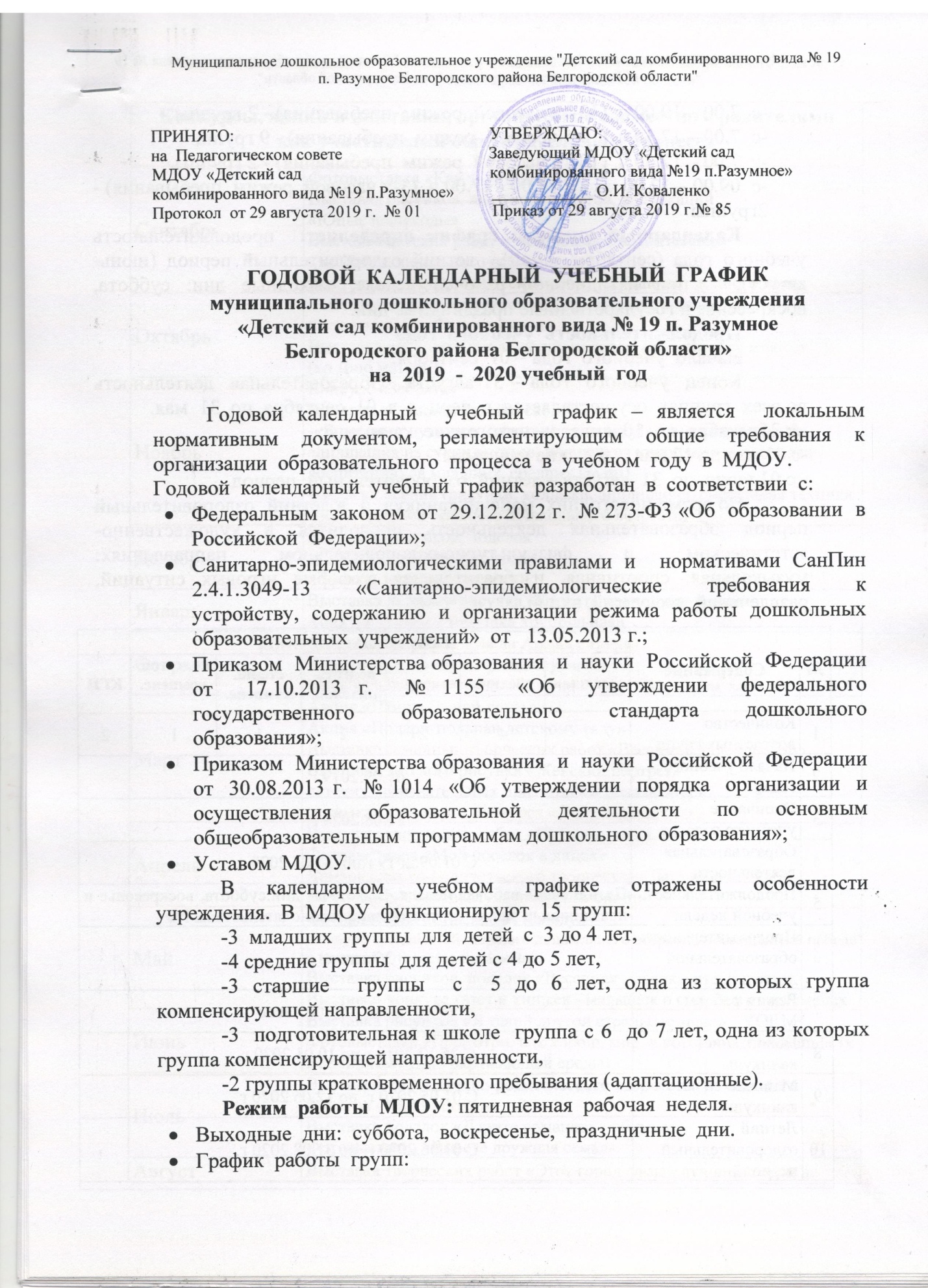 ПРИНЯТО:  								УТВЕРЖДАЮ:на  Педагогическом совете                                   		Заведующий МДОУ «Детский садМДОУ «Детский сад комбинированного вида №19 п.Разумное»комбинированного вида №19 п.Разумное» 				____________ О.И. Коваленко                                               Протокол  от29 августа 2019 г.  № 01                			Приказ от 29 августа 2019 г.№ 85ГОДОВОЙ  КАЛЕНДАРНЫЙ  УЧЕБНЫЙ  ГРАФИКмуниципального дошкольного образовательного учреждения«Детский сад комбинированного вида № 19 п. РазумноеБелгородского района Белгородской области»на 2019  -  2020 учебный  год	Годовой календарный  учебный  график – является  локальным  нормативным  документом,  регламентирующим  общие  требования  к  организации  образовательного  процесса  в  учебном  году  в  МДОУ.Годовой  календарный  учебный  график  разработан  в  соответствии  с:Федеральным  законом  от  29.12.2012 г.  № 273-Ф3 «Об  образовании  в  Российской  Федерации»;Санитарно-эпидемиологическими правилами и  нормативами СанПин  2.4.1.3049-13  «Санитарно-эпидемиологические  требования  к  устройству,  содержанию  и  организации  режима  работы  дошкольных  образовательных  учреждений»  от   13.05.2013 г.;Приказом  Министерства образования  и  науки  Российской  Федерации  от  17.10.2013 г.  № 1155  «Об  утверждении  федерального  государственного  образовательного  стандарта  дошкольного  образования»;Приказом  Министерства образования  и  науки  Российской  Федерации  от  30.08.2013 г.  № 1014  «Об  утверждении  порядка  организации  и  осуществления  образовательной  деятельности  по  основным  общеобразовательным  программам дошкольного  образования»;Уставом  МДОУ.В  календарном  учебном  графике  отражены  особенности  учреждения.  В  МДОУ  функционируют  15  групп:   -3  младших  группы  для  детей  с  3 до 4 лет,  -4 средние группы  для детей с 4 до 5 лет, -3 старшие  группы  с  5 до 6 лет, одна из которых группа компенсирующей направленности,  -3  подготовительная к школе  группа с 6  до 7 лет, одна из которых группа компенсирующей направленности, -2 группы кратковременного пребывания (адаптационные).Режим  работы  МДОУ: пятидневная  рабочая  неделя.Выходные  дни:  суббота,  воскресенье,  праздничные  дни.График  работы  групп:  -с  7.00 – 19.00 ч. (12-ти часовой  режим  пребывания) - 2 группы,-с  7.00 – 17.30 ч. (10,5 часовой  режим  пребывания) - 9 групп,-с  7.00 – 17.00 ч. (10-ти часовой  режим  пребывания) - 2 группы,-с  09.00 – 12.00 ч.  и с 14.00 - 17.00 ч. (3-х часовой  режим  пребывания) - 2группы.Календарный учебный график определяет:  продолжительность  учебного года (сентябрь – май),  летний оздоровительный период (июнь-август),   при пятидневной рабочей неделе, выходные дни: суббота,  воскресенье и государственные праздничные дни.Продолжительность  учебного  годаНачало  учебного  года – 01  сентября.  Конец  учебного  года – 31 августа.  Образовательная  деятельность  во всех  группах  осуществляется  в  период  с  01  сентября  по  31  мая.- с 25декабря  по  10  января – новогодние  каникулы;-с 01 мая по 12 мая  - майские каникулы;- с 01 июня  по  31  августа – летний  оздоровительный  период.Во время новогодних, майскихканикул  и  в летний  оздоровительный  период  образовательная  деятельность  проводится  в  художественно-эстетическом  и  физкультурно-оздоровительном  направлениях:  музыкальная,  спортивная,  изобразительная  в  форме  игровых  ситуаций,  развлечений, экскурсий, акций.КАЛЕНДАРНО - ТЕМАТИЧЕСКИЙ ПЛАНна 2019-2020 учебный годТематическое планирование группа кратковременного пребывания раннего возрастаРАСПРЕДЕЛЕНИЕ ТЕМАТИЧЕСКИХ ПЕРИОДОВ  в группах компенсирующей направленностина 2019 - 2020 учебный год№СодержаниеСодержаниеСодержаниеСодержаниеВозрастные группыВозрастные группыВозрастные группыВозрастные группыВозрастные группыВозрастные группыВозрастные группыВозрастные группыВозрастные группыВозрастные группы№СодержаниеСодержаниеСодержаниеСодержаниемладшаямладшаясредняястаршаяподгото-вительн.старш. компенс.подготов.компенс.КГПКГПКГП1Количество возрастных группКоличество возрастных группКоличество возрастных группКоличество возрастных групп33422112222Начало учебного годаНачало учебного годаНачало учебного годаНачало учебного года01.09.2019 г.01.09.2019 г.01.09.2019 г.01.09.2019 г.01.09.2019 г.01.09.2019 г.01.09.2019 г.01.09.2019 г.01.09.2019 г.01.09.2019 г.3Окончание учебного годаОкончание учебного годаОкончание учебного годаОкончание учебного года31.08.2020 г.31.08.2020 г.31.08.2020 г.31.08.2020 г.31.08.2020 г.31.08.2020 г.31.08.2020 г.31.08.2020 г.31.08.2020 г.31.08.2020 г.4Образовательная деятельностьОбразовательная деятельностьОбразовательная деятельностьОбразовательная деятельностьС 01.09.2019г.по  31.05.2020 г.С 01.09.2019г.по  31.05.2020 г.С 01.09.2019г.по  31.05.2020 г.С 01.09.2019г.по  31.05.2020 г.С 01.09.2019г.по  31.05.2020 г.С 01.09.2019г.по  31.05.2020 г.С 01.09.2019г.по  31.05.2020 г.С 01.09.2019г.по  31.05.2020 г.С 01.09.2019г.по  31.05.2020 г.С 01.09.2019г.по  31.05.2020 г.5Продолжительность учебной неделиПродолжительность учебной неделиПродолжительность учебной неделиПродолжительность учебной неделиПятидневная рабочая неделя. Выходные дни:суббота, воскресенье и праздничные  дни в  соответствии с законодательством РФПятидневная рабочая неделя. Выходные дни:суббота, воскресенье и праздничные  дни в  соответствии с законодательством РФПятидневная рабочая неделя. Выходные дни:суббота, воскресенье и праздничные  дни в  соответствии с законодательством РФПятидневная рабочая неделя. Выходные дни:суббота, воскресенье и праздничные  дни в  соответствии с законодательством РФПятидневная рабочая неделя. Выходные дни:суббота, воскресенье и праздничные  дни в  соответствии с законодательством РФПятидневная рабочая неделя. Выходные дни:суббота, воскресенье и праздничные  дни в  соответствии с законодательством РФПятидневная рабочая неделя. Выходные дни:суббота, воскресенье и праздничные  дни в  соответствии с законодательством РФПятидневная рабочая неделя. Выходные дни:суббота, воскресенье и праздничные  дни в  соответствии с законодательством РФПятидневная рабочая неделя. Выходные дни:суббота, воскресенье и праздничные  дни в  соответствии с законодательством РФПятидневная рабочая неделя. Выходные дни:суббота, воскресенье и праздничные  дни в  соответствии с законодательством РФ6Продолжительность образовательной деятельностиПродолжительность образовательной деятельностиПродолжительность образовательной деятельностиПродолжительность образовательной деятельности36 недель36 недель36 недель36 недель36 недель36 недель36 недель36 недель36 недель36 недель7Режим работы МДОУ Режим работы МДОУ Режим работы МДОУ Режим работы МДОУ 07.00 часов – 19.00 часов07.00 часов – 19.00 часов07.00 часов – 19.00 часов07.00 часов – 19.00 часов07.00 часов – 19.00 часов07.00 часов – 19.00 часов07.00 часов – 19.00 часов07.00 часов – 19.00 часов07.00 часов – 19.00 часов07.00 часов – 19.00 часов8Новогодние каникулыНовогодние каникулыНовогодние каникулыНовогодние каникулыС 25.12.2019 г.по 10.01.2020 г.С 25.12.2019 г.по 10.01.2020 г.С 25.12.2019 г.по 10.01.2020 г.С 25.12.2019 г.по 10.01.2020 г.С 25.12.2019 г.по 10.01.2020 г.С 25.12.2019 г.по 10.01.2020 г.С 25.12.2019 г.по 10.01.2020 г.С 25.12.2019 г.по 10.01.2020 г.С 25.12.2019 г.по 10.01.2020 г.С 25.12.2019 г.по 10.01.2020 г.9Майские каникулыМайские каникулыМайские каникулыМайские каникулыС 01.05.2020 г. по 12.05.2020 г.С 01.05.2020 г. по 12.05.2020 г.С 01.05.2020 г. по 12.05.2020 г.С 01.05.2020 г. по 12.05.2020 г.С 01.05.2020 г. по 12.05.2020 г.С 01.05.2020 г. по 12.05.2020 г.С 01.05.2020 г. по 12.05.2020 г.С 01.05.2020 г. по 12.05.2020 г.С 01.05.2020 г. по 12.05.2020 г.С 01.05.2020 г. по 12.05.2020 г.10Летний оздоровительный периодЛетний оздоровительный периодЛетний оздоровительный периодЛетний оздоровительный периодС 01.06.2020 г. по 31.08.2020 г.С 01.06.2020 г. по 31.08.2020 г.С 01.06.2020 г. по 31.08.2020 г.С 01.06.2020 г. по 31.08.2020 г.С 01.06.2020 г. по 31.08.2020 г.С 01.06.2020 г. по 31.08.2020 г.С 01.06.2020 г. по 31.08.2020 г.С 01.06.2020 г. по 31.08.2020 г.С 01.06.2020 г. по 31.08.2020 г.С 01.06.2020 г. по 31.08.2020 г.Праздничные мероприятия, традиции и развлеченияПраздничные мероприятия, традиции и развлеченияПраздничные мероприятия, традиции и развлеченияПраздничные мероприятия, традиции и развлеченияПраздничные мероприятия, традиции и развлеченияПраздничные мероприятия, традиции и развлеченияПраздничные мероприятия, традиции и развлеченияПраздничные мероприятия, традиции и развлеченияПраздничные мероприятия, традиции и развлеченияПраздничные мероприятия, традиции и развлеченияПраздничные мероприятия, традиции и развлеченияПраздничные мероприятия, традиции и развлеченияПраздничные мероприятия, традиции и развлеченияПраздничные мероприятия, традиции и развлеченияПраздничные мероприятия, традиции и развлечения11СентябрьДень знанийСпортивный праздник «Осенний марафон»Акция «Светомания – семейная игра»Новоселье (для вновь набранных групп)Концерт «Край родной, навек любимый» (ко Дню поселка)День знанийСпортивный праздник «Осенний марафон»Акция «Светомания – семейная игра»Новоселье (для вновь набранных групп)Концерт «Край родной, навек любимый» (ко Дню поселка)День знанийСпортивный праздник «Осенний марафон»Акция «Светомания – семейная игра»Новоселье (для вновь набранных групп)Концерт «Край родной, навек любимый» (ко Дню поселка)День знанийСпортивный праздник «Осенний марафон»Акция «Светомания – семейная игра»Новоселье (для вновь набранных групп)Концерт «Край родной, навек любимый» (ко Дню поселка)День знанийСпортивный праздник «Осенний марафон»Акция «Светомания – семейная игра»Новоселье (для вновь набранных групп)Концерт «Край родной, навек любимый» (ко Дню поселка)День знанийСпортивный праздник «Осенний марафон»Акция «Светомания – семейная игра»Новоселье (для вновь набранных групп)Концерт «Край родной, навек любимый» (ко Дню поселка)День знанийСпортивный праздник «Осенний марафон»Акция «Светомания – семейная игра»Новоселье (для вновь набранных групп)Концерт «Край родной, навек любимый» (ко Дню поселка)День знанийСпортивный праздник «Осенний марафон»Акция «Светомания – семейная игра»Новоселье (для вновь набранных групп)Концерт «Край родной, навек любимый» (ко Дню поселка)День знанийСпортивный праздник «Осенний марафон»Акция «Светомания – семейная игра»Новоселье (для вновь набранных групп)Концерт «Край родной, навек любимый» (ко Дню поселка)День знанийСпортивный праздник «Осенний марафон»Акция «Светомания – семейная игра»Новоселье (для вновь набранных групп)Концерт «Край родной, навек любимый» (ко Дню поселка)День знанийСпортивный праздник «Осенний марафон»Акция «Светомания – семейная игра»Новоселье (для вновь набранных групп)Концерт «Край родной, навек любимый» (ко Дню поселка)День знанийСпортивный праздник «Осенний марафон»Акция «Светомания – семейная игра»Новоселье (для вновь набранных групп)Концерт «Край родной, навек любимый» (ко Дню поселка)22ОктябрьОсенние развлеченияАкция «Спортивная семья»День здоровьяОсенние развлеченияАкция «Спортивная семья»День здоровьяОсенние развлеченияАкция «Спортивная семья»День здоровьяОсенние развлеченияАкция «Спортивная семья»День здоровьяОсенние развлеченияАкция «Спортивная семья»День здоровьяОсенние развлеченияАкция «Спортивная семья»День здоровьяОсенние развлеченияАкция «Спортивная семья»День здоровьяОсенние развлеченияАкция «Спортивная семья»День здоровьяОсенние развлеченияАкция «Спортивная семья»День здоровьяОсенние развлеченияАкция «Спортивная семья»День здоровьяОсенние развлеченияАкция «Спортивная семья»День здоровьяОсенние развлеченияАкция «Спортивная семья»День здоровья33НоябрьДень материДень психологического здоровьяКонкурс-акция «Береги свою жизнь»День материДень психологического здоровьяКонкурс-акция «Береги свою жизнь»День материДень психологического здоровьяКонкурс-акция «Береги свою жизнь»День материДень психологического здоровьяКонкурс-акция «Береги свою жизнь»День материДень психологического здоровьяКонкурс-акция «Береги свою жизнь»День материДень психологического здоровьяКонкурс-акция «Береги свою жизнь»День материДень психологического здоровьяКонкурс-акция «Береги свою жизнь»День материДень психологического здоровьяКонкурс-акция «Береги свою жизнь»День материДень психологического здоровьяКонкурс-акция «Береги свою жизнь»День материДень психологического здоровьяКонкурс-акция «Береги свою жизнь»День материДень психологического здоровьяКонкурс-акция «Береги свою жизнь»День материДень психологического здоровьяКонкурс-акция «Береги свою жизнь»44ДекабрьНовогодние праздникиАкция «Помогите птицам перезимовать»Акция «Доброе сердце» (к Международному Дню инвалидов)Новогодние праздникиАкция «Помогите птицам перезимовать»Акция «Доброе сердце» (к Международному Дню инвалидов)Новогодние праздникиАкция «Помогите птицам перезимовать»Акция «Доброе сердце» (к Международному Дню инвалидов)Новогодние праздникиАкция «Помогите птицам перезимовать»Акция «Доброе сердце» (к Международному Дню инвалидов)Новогодние праздникиАкция «Помогите птицам перезимовать»Акция «Доброе сердце» (к Международному Дню инвалидов)Новогодние праздникиАкция «Помогите птицам перезимовать»Акция «Доброе сердце» (к Международному Дню инвалидов)Новогодние праздникиАкция «Помогите птицам перезимовать»Акция «Доброе сердце» (к Международному Дню инвалидов)Новогодние праздникиАкция «Помогите птицам перезимовать»Акция «Доброе сердце» (к Международному Дню инвалидов)Новогодние праздникиАкция «Помогите птицам перезимовать»Акция «Доброе сердце» (к Международному Дню инвалидов)Новогодние праздникиАкция «Помогите птицам перезимовать»Акция «Доброе сердце» (к Международному Дню инвалидов)Новогодние праздникиАкция «Помогите птицам перезимовать»Акция «Доброе сердце» (к Международному Дню инвалидов)Новогодние праздникиАкция «Помогите птицам перезимовать»Акция «Доброе сердце» (к Международному Дню инвалидов)55ЯнварьРождественские колядкиПрощание с елкойЗимний досуг «Зимние забавы»День психологического здоровьяРождественские колядкиПрощание с елкойЗимний досуг «Зимние забавы»День психологического здоровьяРождественские колядкиПрощание с елкойЗимний досуг «Зимние забавы»День психологического здоровьяРождественские колядкиПрощание с елкойЗимний досуг «Зимние забавы»День психологического здоровьяРождественские колядкиПрощание с елкойЗимний досуг «Зимние забавы»День психологического здоровьяРождественские колядкиПрощание с елкойЗимний досуг «Зимние забавы»День психологического здоровьяРождественские колядкиПрощание с елкойЗимний досуг «Зимние забавы»День психологического здоровьяРождественские колядкиПрощание с елкойЗимний досуг «Зимние забавы»День психологического здоровьяРождественские колядкиПрощание с елкойЗимний досуг «Зимние забавы»День психологического здоровьяРождественские колядкиПрощание с елкойЗимний досуг «Зимние забавы»День психологического здоровьяРождественские колядкиПрощание с елкойЗимний досуг «Зимние забавы»День психологического здоровьяРождественские колядкиПрощание с елкойЗимний досуг «Зимние забавы»День психологического здоровья66ФевральДень защитника Отечества День здоровьяДень защитника Отечества День здоровьяДень защитника Отечества День здоровьяДень защитника Отечества День здоровьяДень защитника Отечества День здоровьяДень защитника Отечества День здоровьяДень защитника Отечества День здоровьяДень защитника Отечества День здоровьяДень защитника Отечества День здоровьяДень защитника Отечества День здоровьяДень защитника Отечества День здоровьяДень защитника Отечества День здоровья77МартФольклорный праздник «Широкая масленица»Праздник 8 МартаАкция «Птицы - наши друзья»Фольклорный праздник «Широкая масленица»Праздник 8 МартаАкция «Птицы - наши друзья»Фольклорный праздник «Широкая масленица»Праздник 8 МартаАкция «Птицы - наши друзья»Фольклорный праздник «Широкая масленица»Праздник 8 МартаАкция «Птицы - наши друзья»Фольклорный праздник «Широкая масленица»Праздник 8 МартаАкция «Птицы - наши друзья»Фольклорный праздник «Широкая масленица»Праздник 8 МартаАкция «Птицы - наши друзья»Фольклорный праздник «Широкая масленица»Праздник 8 МартаАкция «Птицы - наши друзья»Фольклорный праздник «Широкая масленица»Праздник 8 МартаАкция «Птицы - наши друзья»Фольклорный праздник «Широкая масленица»Праздник 8 МартаАкция «Птицы - наши друзья»Фольклорный праздник «Широкая масленица»Праздник 8 МартаАкция «Птицы - наши друзья»Фольклорный праздник «Широкая масленица»Праздник 8 МартаАкция «Птицы - наши друзья»Фольклорный праздник «Широкая масленица»Праздник 8 МартаАкция «Птицы - наши друзья»88АпрельДень смехаДень ЗемлиДень открытых дверейДень смехаДень ЗемлиДень открытых дверейДень смехаДень ЗемлиДень открытых дверейДень смехаДень ЗемлиДень открытых дверейДень смехаДень ЗемлиДень открытых дверейДень смехаДень ЗемлиДень открытых дверейДень смехаДень ЗемлиДень открытых дверейДень смехаДень ЗемлиДень открытых дверейДень смехаДень ЗемлиДень открытых дверейДень смехаДень ЗемлиДень открытых дверейДень смехаДень ЗемлиДень открытых дверейДень смехаДень ЗемлиДень открытых дверей99МайДень ПобедыВыпускной вечер «До свидания, детский сад» Гонки на велосипедах и самокатахФестиваль детско-взрослого творчества «Созвездие»День ПобедыВыпускной вечер «До свидания, детский сад» Гонки на велосипедах и самокатахФестиваль детско-взрослого творчества «Созвездие»День ПобедыВыпускной вечер «До свидания, детский сад» Гонки на велосипедах и самокатахФестиваль детско-взрослого творчества «Созвездие»День ПобедыВыпускной вечер «До свидания, детский сад» Гонки на велосипедах и самокатахФестиваль детско-взрослого творчества «Созвездие»День ПобедыВыпускной вечер «До свидания, детский сад» Гонки на велосипедах и самокатахФестиваль детско-взрослого творчества «Созвездие»День ПобедыВыпускной вечер «До свидания, детский сад» Гонки на велосипедах и самокатахФестиваль детско-взрослого творчества «Созвездие»День ПобедыВыпускной вечер «До свидания, детский сад» Гонки на велосипедах и самокатахФестиваль детско-взрослого творчества «Созвездие»День ПобедыВыпускной вечер «До свидания, детский сад» Гонки на велосипедах и самокатахФестиваль детско-взрослого творчества «Созвездие»День ПобедыВыпускной вечер «До свидания, детский сад» Гонки на велосипедах и самокатахФестиваль детско-взрослого творчества «Созвездие»День ПобедыВыпускной вечер «До свидания, детский сад» Гонки на велосипедах и самокатахФестиваль детско-взрослого творчества «Созвездие»День ПобедыВыпускной вечер «До свидания, детский сад» Гонки на велосипедах и самокатахФестиваль детско-взрослого творчества «Созвездие»День ПобедыВыпускной вечер «До свидания, детский сад» Гонки на велосипедах и самокатахФестиваль детско-взрослого творчества «Созвездие»1010ИюньРазвлечение «Да здравствуют дети на всей планете!»Акция «Чистый, зеленый поселок»Концертная программа «Родные просторы»Фестиваль народной песниДень памятиРазвлечение «Да здравствуют дети на всей планете!»Акция «Чистый, зеленый поселок»Концертная программа «Родные просторы»Фестиваль народной песниДень памятиРазвлечение «Да здравствуют дети на всей планете!»Акция «Чистый, зеленый поселок»Концертная программа «Родные просторы»Фестиваль народной песниДень памятиРазвлечение «Да здравствуют дети на всей планете!»Акция «Чистый, зеленый поселок»Концертная программа «Родные просторы»Фестиваль народной песниДень памятиРазвлечение «Да здравствуют дети на всей планете!»Акция «Чистый, зеленый поселок»Концертная программа «Родные просторы»Фестиваль народной песниДень памятиРазвлечение «Да здравствуют дети на всей планете!»Акция «Чистый, зеленый поселок»Концертная программа «Родные просторы»Фестиваль народной песниДень памятиРазвлечение «Да здравствуют дети на всей планете!»Акция «Чистый, зеленый поселок»Концертная программа «Родные просторы»Фестиваль народной песниДень памятиРазвлечение «Да здравствуют дети на всей планете!»Акция «Чистый, зеленый поселок»Концертная программа «Родные просторы»Фестиваль народной песниДень памятиРазвлечение «Да здравствуют дети на всей планете!»Акция «Чистый, зеленый поселок»Концертная программа «Родные просторы»Фестиваль народной песниДень памятиРазвлечение «Да здравствуют дети на всей планете!»Акция «Чистый, зеленый поселок»Концертная программа «Родные просторы»Фестиваль народной песниДень памятиРазвлечение «Да здравствуют дети на всей планете!»Акция «Чистый, зеленый поселок»Концертная программа «Родные просторы»Фестиваль народной песниДень памятиРазвлечение «Да здравствуют дети на всей планете!»Акция «Чистый, зеленый поселок»Концертная программа «Родные просторы»Фестиваль народной песниДень памяти1111ИюльСемейная развлекательная программа «Живите в лад!»Выставка цветочных композиций (творческие работы совместно с родителями)Семейная развлекательная программа «Живите в лад!»Выставка цветочных композиций (творческие работы совместно с родителями)Семейная развлекательная программа «Живите в лад!»Выставка цветочных композиций (творческие работы совместно с родителями)Семейная развлекательная программа «Живите в лад!»Выставка цветочных композиций (творческие работы совместно с родителями)Семейная развлекательная программа «Живите в лад!»Выставка цветочных композиций (творческие работы совместно с родителями)Семейная развлекательная программа «Живите в лад!»Выставка цветочных композиций (творческие работы совместно с родителями)Семейная развлекательная программа «Живите в лад!»Выставка цветочных композиций (творческие работы совместно с родителями)Семейная развлекательная программа «Живите в лад!»Выставка цветочных композиций (творческие работы совместно с родителями)Семейная развлекательная программа «Живите в лад!»Выставка цветочных композиций (творческие работы совместно с родителями)Семейная развлекательная программа «Живите в лад!»Выставка цветочных композиций (творческие работы совместно с родителями)Семейная развлекательная программа «Живите в лад!»Выставка цветочных композиций (творческие работы совместно с родителями)Семейная развлекательная программа «Живите в лад!»Выставка цветочных композиций (творческие работы совместно с родителями)1212АвгустСоревнования «Веселые старты»Концертная программа, выставка рисунков «Люблю тебя, мой край родной!»Музыкально-спортивный праздник «До свидания, лето красное!»Акция «Подари улыбку другу»Праздник «Ярмарка лета»Соревнования «Веселые старты»Концертная программа, выставка рисунков «Люблю тебя, мой край родной!»Музыкально-спортивный праздник «До свидания, лето красное!»Акция «Подари улыбку другу»Праздник «Ярмарка лета»Соревнования «Веселые старты»Концертная программа, выставка рисунков «Люблю тебя, мой край родной!»Музыкально-спортивный праздник «До свидания, лето красное!»Акция «Подари улыбку другу»Праздник «Ярмарка лета»Соревнования «Веселые старты»Концертная программа, выставка рисунков «Люблю тебя, мой край родной!»Музыкально-спортивный праздник «До свидания, лето красное!»Акция «Подари улыбку другу»Праздник «Ярмарка лета»Соревнования «Веселые старты»Концертная программа, выставка рисунков «Люблю тебя, мой край родной!»Музыкально-спортивный праздник «До свидания, лето красное!»Акция «Подари улыбку другу»Праздник «Ярмарка лета»Соревнования «Веселые старты»Концертная программа, выставка рисунков «Люблю тебя, мой край родной!»Музыкально-спортивный праздник «До свидания, лето красное!»Акция «Подари улыбку другу»Праздник «Ярмарка лета»Соревнования «Веселые старты»Концертная программа, выставка рисунков «Люблю тебя, мой край родной!»Музыкально-спортивный праздник «До свидания, лето красное!»Акция «Подари улыбку другу»Праздник «Ярмарка лета»Соревнования «Веселые старты»Концертная программа, выставка рисунков «Люблю тебя, мой край родной!»Музыкально-спортивный праздник «До свидания, лето красное!»Акция «Подари улыбку другу»Праздник «Ярмарка лета»Соревнования «Веселые старты»Концертная программа, выставка рисунков «Люблю тебя, мой край родной!»Музыкально-спортивный праздник «До свидания, лето красное!»Акция «Подари улыбку другу»Праздник «Ярмарка лета»Соревнования «Веселые старты»Концертная программа, выставка рисунков «Люблю тебя, мой край родной!»Музыкально-спортивный праздник «До свидания, лето красное!»Акция «Подари улыбку другу»Праздник «Ярмарка лета»Соревнования «Веселые старты»Концертная программа, выставка рисунков «Люблю тебя, мой край родной!»Музыкально-спортивный праздник «До свидания, лето красное!»Акция «Подари улыбку другу»Праздник «Ярмарка лета»Соревнования «Веселые старты»Концертная программа, выставка рисунков «Люблю тебя, мой край родной!»Музыкально-спортивный праздник «До свидания, лето красное!»Акция «Подари улыбку другу»Праздник «Ярмарка лета»Конкурсы, акции и выставки, организуемые совместно с родителями как участниками образовательного процессаКонкурсы, акции и выставки, организуемые совместно с родителями как участниками образовательного процессаКонкурсы, акции и выставки, организуемые совместно с родителями как участниками образовательного процессаКонкурсы, акции и выставки, организуемые совместно с родителями как участниками образовательного процессаКонкурсы, акции и выставки, организуемые совместно с родителями как участниками образовательного процессаКонкурсы, акции и выставки, организуемые совместно с родителями как участниками образовательного процессаКонкурсы, акции и выставки, организуемые совместно с родителями как участниками образовательного процессаКонкурсы, акции и выставки, организуемые совместно с родителями как участниками образовательного процессаКонкурсы, акции и выставки, организуемые совместно с родителями как участниками образовательного процессаКонкурсы, акции и выставки, организуемые совместно с родителями как участниками образовательного процессаКонкурсы, акции и выставки, организуемые совместно с родителями как участниками образовательного процессаКонкурсы, акции и выставки, организуемые совместно с родителями как участниками образовательного процессаКонкурсы, акции и выставки, организуемые совместно с родителями как участниками образовательного процессаКонкурсы, акции и выставки, организуемые совместно с родителями как участниками образовательного процессаСентябрь Сентябрь Сентябрь Сентябрь Фотовыставка «Как я провел лето»Выставка рисунков, поделок, плакатов, аппликаций «Юные пешеходы»Выставка детских работ «Мой подарок воспитателю» (ко Дню дошкольного работника)Выставка-конкурс творческих работ «Лучше нет родного края»Фотовыставка «Как я провел лето»Выставка рисунков, поделок, плакатов, аппликаций «Юные пешеходы»Выставка детских работ «Мой подарок воспитателю» (ко Дню дошкольного работника)Выставка-конкурс творческих работ «Лучше нет родного края»Фотовыставка «Как я провел лето»Выставка рисунков, поделок, плакатов, аппликаций «Юные пешеходы»Выставка детских работ «Мой подарок воспитателю» (ко Дню дошкольного работника)Выставка-конкурс творческих работ «Лучше нет родного края»Фотовыставка «Как я провел лето»Выставка рисунков, поделок, плакатов, аппликаций «Юные пешеходы»Выставка детских работ «Мой подарок воспитателю» (ко Дню дошкольного работника)Выставка-конкурс творческих работ «Лучше нет родного края»Фотовыставка «Как я провел лето»Выставка рисунков, поделок, плакатов, аппликаций «Юные пешеходы»Выставка детских работ «Мой подарок воспитателю» (ко Дню дошкольного работника)Выставка-конкурс творческих работ «Лучше нет родного края»Фотовыставка «Как я провел лето»Выставка рисунков, поделок, плакатов, аппликаций «Юные пешеходы»Выставка детских работ «Мой подарок воспитателю» (ко Дню дошкольного работника)Выставка-конкурс творческих работ «Лучше нет родного края»Фотовыставка «Как я провел лето»Выставка рисунков, поделок, плакатов, аппликаций «Юные пешеходы»Выставка детских работ «Мой подарок воспитателю» (ко Дню дошкольного работника)Выставка-конкурс творческих работ «Лучше нет родного края»Фотовыставка «Как я провел лето»Выставка рисунков, поделок, плакатов, аппликаций «Юные пешеходы»Выставка детских работ «Мой подарок воспитателю» (ко Дню дошкольного работника)Выставка-конкурс творческих работ «Лучше нет родного края»Фотовыставка «Как я провел лето»Выставка рисунков, поделок, плакатов, аппликаций «Юные пешеходы»Выставка детских работ «Мой подарок воспитателю» (ко Дню дошкольного работника)Выставка-конкурс творческих работ «Лучше нет родного края»Фотовыставка «Как я провел лето»Выставка рисунков, поделок, плакатов, аппликаций «Юные пешеходы»Выставка детских работ «Мой подарок воспитателю» (ко Дню дошкольного работника)Выставка-конкурс творческих работ «Лучше нет родного края»ОктябрьОктябрьОктябрьОктябрьВыставка детских рисунков ко Дню пожилого человекаФотовыставка «Осень золотая»Выставка рисунков, аппликаций, поделок «Мама милая моя…» (ко Дню матери)Выставка детских рисунков ко Дню пожилого человекаФотовыставка «Осень золотая»Выставка рисунков, аппликаций, поделок «Мама милая моя…» (ко Дню матери)Выставка детских рисунков ко Дню пожилого человекаФотовыставка «Осень золотая»Выставка рисунков, аппликаций, поделок «Мама милая моя…» (ко Дню матери)Выставка детских рисунков ко Дню пожилого человекаФотовыставка «Осень золотая»Выставка рисунков, аппликаций, поделок «Мама милая моя…» (ко Дню матери)Выставка детских рисунков ко Дню пожилого человекаФотовыставка «Осень золотая»Выставка рисунков, аппликаций, поделок «Мама милая моя…» (ко Дню матери)Выставка детских рисунков ко Дню пожилого человекаФотовыставка «Осень золотая»Выставка рисунков, аппликаций, поделок «Мама милая моя…» (ко Дню матери)Выставка детских рисунков ко Дню пожилого человекаФотовыставка «Осень золотая»Выставка рисунков, аппликаций, поделок «Мама милая моя…» (ко Дню матери)Выставка детских рисунков ко Дню пожилого человекаФотовыставка «Осень золотая»Выставка рисунков, аппликаций, поделок «Мама милая моя…» (ко Дню матери)Выставка детских рисунков ко Дню пожилого человекаФотовыставка «Осень золотая»Выставка рисунков, аппликаций, поделок «Мама милая моя…» (ко Дню матери)Выставка детских рисунков ко Дню пожилого человекаФотовыставка «Осень золотая»Выставка рисунков, аппликаций, поделок «Мама милая моя…» (ко Дню матери)НоябрьНоябрьНоябрьНоябрьКонкурс «Зебрята»Ярмарка «Осенний калейдоскоп»:-«В осеннем лукошке – всего понемножку!» (рисунки, коллажи, аппликация из сухих листьев, поделки из природного материала воспитанников младших, средних групп)-«Краски осени» (рисунки, коллажи, аппликация, смешанная техника воспитанников старшего дошкольного возраста)Конкурс «Зебрята»Ярмарка «Осенний калейдоскоп»:-«В осеннем лукошке – всего понемножку!» (рисунки, коллажи, аппликация из сухих листьев, поделки из природного материала воспитанников младших, средних групп)-«Краски осени» (рисунки, коллажи, аппликация, смешанная техника воспитанников старшего дошкольного возраста)Конкурс «Зебрята»Ярмарка «Осенний калейдоскоп»:-«В осеннем лукошке – всего понемножку!» (рисунки, коллажи, аппликация из сухих листьев, поделки из природного материала воспитанников младших, средних групп)-«Краски осени» (рисунки, коллажи, аппликация, смешанная техника воспитанников старшего дошкольного возраста)Конкурс «Зебрята»Ярмарка «Осенний калейдоскоп»:-«В осеннем лукошке – всего понемножку!» (рисунки, коллажи, аппликация из сухих листьев, поделки из природного материала воспитанников младших, средних групп)-«Краски осени» (рисунки, коллажи, аппликация, смешанная техника воспитанников старшего дошкольного возраста)Конкурс «Зебрята»Ярмарка «Осенний калейдоскоп»:-«В осеннем лукошке – всего понемножку!» (рисунки, коллажи, аппликация из сухих листьев, поделки из природного материала воспитанников младших, средних групп)-«Краски осени» (рисунки, коллажи, аппликация, смешанная техника воспитанников старшего дошкольного возраста)Конкурс «Зебрята»Ярмарка «Осенний калейдоскоп»:-«В осеннем лукошке – всего понемножку!» (рисунки, коллажи, аппликация из сухих листьев, поделки из природного материала воспитанников младших, средних групп)-«Краски осени» (рисунки, коллажи, аппликация, смешанная техника воспитанников старшего дошкольного возраста)Конкурс «Зебрята»Ярмарка «Осенний калейдоскоп»:-«В осеннем лукошке – всего понемножку!» (рисунки, коллажи, аппликация из сухих листьев, поделки из природного материала воспитанников младших, средних групп)-«Краски осени» (рисунки, коллажи, аппликация, смешанная техника воспитанников старшего дошкольного возраста)Конкурс «Зебрята»Ярмарка «Осенний калейдоскоп»:-«В осеннем лукошке – всего понемножку!» (рисунки, коллажи, аппликация из сухих листьев, поделки из природного материала воспитанников младших, средних групп)-«Краски осени» (рисунки, коллажи, аппликация, смешанная техника воспитанников старшего дошкольного возраста)Конкурс «Зебрята»Ярмарка «Осенний калейдоскоп»:-«В осеннем лукошке – всего понемножку!» (рисунки, коллажи, аппликация из сухих листьев, поделки из природного материала воспитанников младших, средних групп)-«Краски осени» (рисунки, коллажи, аппликация, смешанная техника воспитанников старшего дошкольного возраста)Конкурс «Зебрята»Ярмарка «Осенний калейдоскоп»:-«В осеннем лукошке – всего понемножку!» (рисунки, коллажи, аппликация из сухих листьев, поделки из природного материала воспитанников младших, средних групп)-«Краски осени» (рисунки, коллажи, аппликация, смешанная техника воспитанников старшего дошкольного возраста)ДекабрьДекабрьДекабрьДекабрьВыставка рисунков, поделок «Дивная сказка Нового года», «Елочка, зеленая иголочка»Выставка рисунков, поделок «Дивная сказка Нового года», «Елочка, зеленая иголочка»Выставка рисунков, поделок «Дивная сказка Нового года», «Елочка, зеленая иголочка»Выставка рисунков, поделок «Дивная сказка Нового года», «Елочка, зеленая иголочка»Выставка рисунков, поделок «Дивная сказка Нового года», «Елочка, зеленая иголочка»Выставка рисунков, поделок «Дивная сказка Нового года», «Елочка, зеленая иголочка»Выставка рисунков, поделок «Дивная сказка Нового года», «Елочка, зеленая иголочка»Выставка рисунков, поделок «Дивная сказка Нового года», «Елочка, зеленая иголочка»Выставка рисунков, поделок «Дивная сказка Нового года», «Елочка, зеленая иголочка»Выставка рисунков, поделок «Дивная сказка Нового года», «Елочка, зеленая иголочка»ЯнварьЯнварьЯнварьЯнварьВыставка детского рисунка «Красота родной природы»Конкурс чтецов «Зимушка хрустальная»Выставка детского рисунка «Красота родной природы»Конкурс чтецов «Зимушка хрустальная»Выставка детского рисунка «Красота родной природы»Конкурс чтецов «Зимушка хрустальная»Выставка детского рисунка «Красота родной природы»Конкурс чтецов «Зимушка хрустальная»Выставка детского рисунка «Красота родной природы»Конкурс чтецов «Зимушка хрустальная»Выставка детского рисунка «Красота родной природы»Конкурс чтецов «Зимушка хрустальная»Выставка детского рисунка «Красота родной природы»Конкурс чтецов «Зимушка хрустальная»Выставка детского рисунка «Красота родной природы»Конкурс чтецов «Зимушка хрустальная»Выставка детского рисунка «Красота родной природы»Конкурс чтецов «Зимушка хрустальная»Выставка детского рисунка «Красота родной природы»Конкурс чтецов «Зимушка хрустальная»ФевральФевральФевральФевральВыставка рисунков «Наша Армия сильна»Фотоколлаж «Буду в Армии служить»Музыкальный фестиваль «Зимушка, зимушка, ах как хороша!»Выставка рисунков «Наша Армия сильна»Фотоколлаж «Буду в Армии служить»Музыкальный фестиваль «Зимушка, зимушка, ах как хороша!»Выставка рисунков «Наша Армия сильна»Фотоколлаж «Буду в Армии служить»Музыкальный фестиваль «Зимушка, зимушка, ах как хороша!»Выставка рисунков «Наша Армия сильна»Фотоколлаж «Буду в Армии служить»Музыкальный фестиваль «Зимушка, зимушка, ах как хороша!»Выставка рисунков «Наша Армия сильна»Фотоколлаж «Буду в Армии служить»Музыкальный фестиваль «Зимушка, зимушка, ах как хороша!»Выставка рисунков «Наша Армия сильна»Фотоколлаж «Буду в Армии служить»Музыкальный фестиваль «Зимушка, зимушка, ах как хороша!»Выставка рисунков «Наша Армия сильна»Фотоколлаж «Буду в Армии служить»Музыкальный фестиваль «Зимушка, зимушка, ах как хороша!»Выставка рисунков «Наша Армия сильна»Фотоколлаж «Буду в Армии служить»Музыкальный фестиваль «Зимушка, зимушка, ах как хороша!»Выставка рисунков «Наша Армия сильна»Фотоколлаж «Буду в Армии служить»Музыкальный фестиваль «Зимушка, зимушка, ах как хороша!»Выставка рисунков «Наша Армия сильна»Фотоколлаж «Буду в Армии служить»Музыкальный фестиваль «Зимушка, зимушка, ах как хороша!»МартМартМартМартАкция «Птицы - наши друзья»Акция «Подари тюльпан детскому саду»Выставка семейных творческих работ «Весенний калейдоскоп»Выставка детского рисунка «Женский портрет»детских познавательных проектов «Я познаю мир» (в рамках районного конкурса «Я-исследователь»)Акция «Птицы - наши друзья»Акция «Подари тюльпан детскому саду»Выставка семейных творческих работ «Весенний калейдоскоп»Выставка детского рисунка «Женский портрет»детских познавательных проектов «Я познаю мир» (в рамках районного конкурса «Я-исследователь»)Акция «Птицы - наши друзья»Акция «Подари тюльпан детскому саду»Выставка семейных творческих работ «Весенний калейдоскоп»Выставка детского рисунка «Женский портрет»детских познавательных проектов «Я познаю мир» (в рамках районного конкурса «Я-исследователь»)Акция «Птицы - наши друзья»Акция «Подари тюльпан детскому саду»Выставка семейных творческих работ «Весенний калейдоскоп»Выставка детского рисунка «Женский портрет»детских познавательных проектов «Я познаю мир» (в рамках районного конкурса «Я-исследователь»)Акция «Птицы - наши друзья»Акция «Подари тюльпан детскому саду»Выставка семейных творческих работ «Весенний калейдоскоп»Выставка детского рисунка «Женский портрет»детских познавательных проектов «Я познаю мир» (в рамках районного конкурса «Я-исследователь»)Акция «Птицы - наши друзья»Акция «Подари тюльпан детскому саду»Выставка семейных творческих работ «Весенний калейдоскоп»Выставка детского рисунка «Женский портрет»детских познавательных проектов «Я познаю мир» (в рамках районного конкурса «Я-исследователь»)Акция «Птицы - наши друзья»Акция «Подари тюльпан детскому саду»Выставка семейных творческих работ «Весенний калейдоскоп»Выставка детского рисунка «Женский портрет»детских познавательных проектов «Я познаю мир» (в рамках районного конкурса «Я-исследователь»)Акция «Птицы - наши друзья»Акция «Подари тюльпан детскому саду»Выставка семейных творческих работ «Весенний калейдоскоп»Выставка детского рисунка «Женский портрет»детских познавательных проектов «Я познаю мир» (в рамках районного конкурса «Я-исследователь»)Акция «Птицы - наши друзья»Акция «Подари тюльпан детскому саду»Выставка семейных творческих работ «Весенний калейдоскоп»Выставка детского рисунка «Женский портрет»детских познавательных проектов «Я познаю мир» (в рамках районного конкурса «Я-исследователь»)Акция «Птицы - наши друзья»Акция «Подари тюльпан детскому саду»Выставка семейных творческих работ «Весенний калейдоскоп»Выставка детского рисунка «Женский портрет»детских познавательных проектов «Я познаю мир» (в рамках районного конкурса «Я-исследователь»)АпрельАпрельАпрельАпрельВыставка творческих работ «Путешествие в космос»Фотовыставка «Мой поселок в лицах» Ярмаркадетско-родительского творчества «Пасхальное чудо»Выставка рисунков«Мульти-пульти-спорт»Выставка творческих работ «Путешествие в космос»Фотовыставка «Мой поселок в лицах» Ярмаркадетско-родительского творчества «Пасхальное чудо»Выставка рисунков«Мульти-пульти-спорт»Выставка творческих работ «Путешествие в космос»Фотовыставка «Мой поселок в лицах» Ярмаркадетско-родительского творчества «Пасхальное чудо»Выставка рисунков«Мульти-пульти-спорт»Выставка творческих работ «Путешествие в космос»Фотовыставка «Мой поселок в лицах» Ярмаркадетско-родительского творчества «Пасхальное чудо»Выставка рисунков«Мульти-пульти-спорт»Выставка творческих работ «Путешествие в космос»Фотовыставка «Мой поселок в лицах» Ярмаркадетско-родительского творчества «Пасхальное чудо»Выставка рисунков«Мульти-пульти-спорт»Выставка творческих работ «Путешествие в космос»Фотовыставка «Мой поселок в лицах» Ярмаркадетско-родительского творчества «Пасхальное чудо»Выставка рисунков«Мульти-пульти-спорт»Выставка творческих работ «Путешествие в космос»Фотовыставка «Мой поселок в лицах» Ярмаркадетско-родительского творчества «Пасхальное чудо»Выставка рисунков«Мульти-пульти-спорт»Выставка творческих работ «Путешествие в космос»Фотовыставка «Мой поселок в лицах» Ярмаркадетско-родительского творчества «Пасхальное чудо»Выставка рисунков«Мульти-пульти-спорт»Выставка творческих работ «Путешествие в космос»Фотовыставка «Мой поселок в лицах» Ярмаркадетско-родительского творчества «Пасхальное чудо»Выставка рисунков«Мульти-пульти-спорт»Выставка творческих работ «Путешествие в космос»Фотовыставка «Мой поселок в лицах» Ярмаркадетско-родительского творчества «Пасхальное чудо»Выставка рисунков«Мульти-пульти-спорт»МайМайМайМайФотовыставка «Спасибо за победу»Конкурс чтецовдетей старшего дошкольного возраста, посвященный победе в Великой Отечественной войне.Выставка рисунков, поделок «Весенняя мозаика»Выставка-конкурс газет и книжек - малышек о спорте и спортсменахФотовыставка «Спасибо за победу»Конкурс чтецовдетей старшего дошкольного возраста, посвященный победе в Великой Отечественной войне.Выставка рисунков, поделок «Весенняя мозаика»Выставка-конкурс газет и книжек - малышек о спорте и спортсменахФотовыставка «Спасибо за победу»Конкурс чтецовдетей старшего дошкольного возраста, посвященный победе в Великой Отечественной войне.Выставка рисунков, поделок «Весенняя мозаика»Выставка-конкурс газет и книжек - малышек о спорте и спортсменахФотовыставка «Спасибо за победу»Конкурс чтецовдетей старшего дошкольного возраста, посвященный победе в Великой Отечественной войне.Выставка рисунков, поделок «Весенняя мозаика»Выставка-конкурс газет и книжек - малышек о спорте и спортсменахФотовыставка «Спасибо за победу»Конкурс чтецовдетей старшего дошкольного возраста, посвященный победе в Великой Отечественной войне.Выставка рисунков, поделок «Весенняя мозаика»Выставка-конкурс газет и книжек - малышек о спорте и спортсменахФотовыставка «Спасибо за победу»Конкурс чтецовдетей старшего дошкольного возраста, посвященный победе в Великой Отечественной войне.Выставка рисунков, поделок «Весенняя мозаика»Выставка-конкурс газет и книжек - малышек о спорте и спортсменахФотовыставка «Спасибо за победу»Конкурс чтецовдетей старшего дошкольного возраста, посвященный победе в Великой Отечественной войне.Выставка рисунков, поделок «Весенняя мозаика»Выставка-конкурс газет и книжек - малышек о спорте и спортсменахФотовыставка «Спасибо за победу»Конкурс чтецовдетей старшего дошкольного возраста, посвященный победе в Великой Отечественной войне.Выставка рисунков, поделок «Весенняя мозаика»Выставка-конкурс газет и книжек - малышек о спорте и спортсменахФотовыставка «Спасибо за победу»Конкурс чтецовдетей старшего дошкольного возраста, посвященный победе в Великой Отечественной войне.Выставка рисунков, поделок «Весенняя мозаика»Выставка-конкурс газет и книжек - малышек о спорте и спортсменахФотовыставка «Спасибо за победу»Конкурс чтецовдетей старшего дошкольного возраста, посвященный победе в Великой Отечественной войне.Выставка рисунков, поделок «Весенняя мозаика»Выставка-конкурс газет и книжек - малышек о спорте и спортсменахИюньИюньИюньИюньВыставка рисунков «Я такой другой страны не знаю»Фотовыставка «Посмотри, как хорош, мир, в котором ты живешь!» (к Всемирному Дню окружающей среды)Выставка рисунков «Я такой другой страны не знаю»Фотовыставка «Посмотри, как хорош, мир, в котором ты живешь!» (к Всемирному Дню окружающей среды)Выставка рисунков «Я такой другой страны не знаю»Фотовыставка «Посмотри, как хорош, мир, в котором ты живешь!» (к Всемирному Дню окружающей среды)Выставка рисунков «Я такой другой страны не знаю»Фотовыставка «Посмотри, как хорош, мир, в котором ты живешь!» (к Всемирному Дню окружающей среды)Выставка рисунков «Я такой другой страны не знаю»Фотовыставка «Посмотри, как хорош, мир, в котором ты живешь!» (к Всемирному Дню окружающей среды)Выставка рисунков «Я такой другой страны не знаю»Фотовыставка «Посмотри, как хорош, мир, в котором ты живешь!» (к Всемирному Дню окружающей среды)Выставка рисунков «Я такой другой страны не знаю»Фотовыставка «Посмотри, как хорош, мир, в котором ты живешь!» (к Всемирному Дню окружающей среды)Выставка рисунков «Я такой другой страны не знаю»Фотовыставка «Посмотри, как хорош, мир, в котором ты живешь!» (к Всемирному Дню окружающей среды)Выставка рисунков «Я такой другой страны не знаю»Фотовыставка «Посмотри, как хорош, мир, в котором ты живешь!» (к Всемирному Дню окружающей среды)Выставка рисунков «Я такой другой страны не знаю»Фотовыставка «Посмотри, как хорош, мир, в котором ты живешь!» (к Всемирному Дню окружающей среды)ИюльИюльИюльИюльВыставка  работ детско-родительского творчества из овощей и фруктов «На что похоже…?»Выставка поделок «Дарите ромашки любимым» Фотовыставка «Вместе дружная семья»Выставка  работ детско-родительского творчества из овощей и фруктов «На что похоже…?»Выставка поделок «Дарите ромашки любимым» Фотовыставка «Вместе дружная семья»Выставка  работ детско-родительского творчества из овощей и фруктов «На что похоже…?»Выставка поделок «Дарите ромашки любимым» Фотовыставка «Вместе дружная семья»Выставка  работ детско-родительского творчества из овощей и фруктов «На что похоже…?»Выставка поделок «Дарите ромашки любимым» Фотовыставка «Вместе дружная семья»Выставка  работ детско-родительского творчества из овощей и фруктов «На что похоже…?»Выставка поделок «Дарите ромашки любимым» Фотовыставка «Вместе дружная семья»Выставка  работ детско-родительского творчества из овощей и фруктов «На что похоже…?»Выставка поделок «Дарите ромашки любимым» Фотовыставка «Вместе дружная семья»Выставка  работ детско-родительского творчества из овощей и фруктов «На что похоже…?»Выставка поделок «Дарите ромашки любимым» Фотовыставка «Вместе дружная семья»Выставка  работ детско-родительского творчества из овощей и фруктов «На что похоже…?»Выставка поделок «Дарите ромашки любимым» Фотовыставка «Вместе дружная семья»Выставка  работ детско-родительского творчества из овощей и фруктов «На что похоже…?»Выставка поделок «Дарите ромашки любимым» Фотовыставка «Вместе дружная семья»Выставка  работ детско-родительского творчества из овощей и фруктов «На что похоже…?»Выставка поделок «Дарите ромашки любимым» Фотовыставка «Вместе дружная семья»АвгустАвгустАвгустАвгустВыставка творческих работ «Этот город самый лучший  город на земле...» (ко Дню освобождения поселка Разумное и города Белгорода от немецко-фашистских захватчиков)Выставка творческих работ «Этот город самый лучший  город на земле...» (ко Дню освобождения поселка Разумное и города Белгорода от немецко-фашистских захватчиков)Выставка творческих работ «Этот город самый лучший  город на земле...» (ко Дню освобождения поселка Разумное и города Белгорода от немецко-фашистских захватчиков)Выставка творческих работ «Этот город самый лучший  город на земле...» (ко Дню освобождения поселка Разумное и города Белгорода от немецко-фашистских захватчиков)Выставка творческих работ «Этот город самый лучший  город на земле...» (ко Дню освобождения поселка Разумное и города Белгорода от немецко-фашистских захватчиков)Выставка творческих работ «Этот город самый лучший  город на земле...» (ко Дню освобождения поселка Разумное и города Белгорода от немецко-фашистских захватчиков)Выставка творческих работ «Этот город самый лучший  город на земле...» (ко Дню освобождения поселка Разумное и города Белгорода от немецко-фашистских захватчиков)Выставка творческих работ «Этот город самый лучший  город на земле...» (ко Дню освобождения поселка Разумное и города Белгорода от немецко-фашистских захватчиков)Выставка творческих работ «Этот город самый лучший  город на земле...» (ко Дню освобождения поселка Разумное и города Белгорода от немецко-фашистских захватчиков)Выставка творческих работ «Этот город самый лучший  город на земле...» (ко Дню освобождения поселка Разумное и города Белгорода от немецко-фашистских захватчиков)Праздничные дниПраздничные дниПраздничные дниПраздничные дниПраздничные дниПраздничные дниПраздничные дниПраздничные дниПраздничные дниПраздничные дниПраздничные дниПраздничные дниПраздничные дниПраздничные (выходные дни)Праздничные (выходные дни)Праздничные (выходные дни)Праздничные (выходные дни)Праздничные (выходные дни)Праздничные (выходные дни)4 ноября - День народного единства1,2,3,4,5,6,7,8 января - Новогодние праздники7 января - Рождество Христово23 февраля - День защитников Отечества8 марта - Международный женский день1-2 мая - Праздник Весны и Труда9 мая - День Победы12 июня - День России4 ноября - День народного единства1,2,3,4,5,6,7,8 января - Новогодние праздники7 января - Рождество Христово23 февраля - День защитников Отечества8 марта - Международный женский день1-2 мая - Праздник Весны и Труда9 мая - День Победы12 июня - День России4 ноября - День народного единства1,2,3,4,5,6,7,8 января - Новогодние праздники7 января - Рождество Христово23 февраля - День защитников Отечества8 марта - Международный женский день1-2 мая - Праздник Весны и Труда9 мая - День Победы12 июня - День России4 ноября - День народного единства1,2,3,4,5,6,7,8 января - Новогодние праздники7 января - Рождество Христово23 февраля - День защитников Отечества8 марта - Международный женский день1-2 мая - Праздник Весны и Труда9 мая - День Победы12 июня - День России4 ноября - День народного единства1,2,3,4,5,6,7,8 января - Новогодние праздники7 января - Рождество Христово23 февраля - День защитников Отечества8 марта - Международный женский день1-2 мая - Праздник Весны и Труда9 мая - День Победы12 июня - День России4 ноября - День народного единства1,2,3,4,5,6,7,8 января - Новогодние праздники7 января - Рождество Христово23 февраля - День защитников Отечества8 марта - Международный женский день1-2 мая - Праздник Весны и Труда9 мая - День Победы12 июня - День России4 ноября - День народного единства1,2,3,4,5,6,7,8 января - Новогодние праздники7 января - Рождество Христово23 февраля - День защитников Отечества8 марта - Международный женский день1-2 мая - Праздник Весны и Труда9 мая - День Победы12 июня - День России«ЗДРАВСТВУЙ, ДЕТСКИЙ САД»сентябрь (1-3 неделя)  Тема дня: «День знаний» - 1 сентября«ЗДРАВСТВУЙ, ДЕТСКИЙ САД»сентябрь (1-3 неделя)  Тема дня: «День знаний» - 1 сентябрявозрастСодержание работымладший д/в«Я в детском саду» - адаптация детей к условиям детского сада, детский сад как ближайшее социальное окружение, знакомство с сотрудниками (воспитатель, помощник воспитателя, музыкальный руководитель, медсестра, инструктор по физической культуре), предметное окружение, правила поведения в детском саду, взаимоотношения со сверстниками; «Мир игрушек» - рассматривание игрушек (название, цвет, форма, строение)средний д/в «Я и мои друзья» - расширение представлений о профессиях работников детского сада, знакомство с режимом дня в детском саду, дружеские, доброжелательные отношения между детьми, «Мир игрушек» - разнообразие игрушек (сравнение, назначение)старший д/в«Сегодня дошколята, завтра школьники»развитие познавательной мотивации, интереса к школе, обучению, последовательность событий в жизни детского сада, понимание старших детей в детском саду; профессии работников детского сада, разнообразие игрушек, пособий, знакомство с центрами и уголками группы«ДОРОЖНАЯ  АЗБУКА» сентябрь (4-5 неделя)  «ДОРОЖНАЯ  АЗБУКА» сентябрь (4-5 неделя)  младший д/в«Мир машин» - знакомство с видами транспорта (название, строение, форма, цвет, назначение);«Азбука Светофорика» - знакомство с элементарными правилами дорожного движения (светофор, переход), с профессиями средний д/в«Транспорт» - виды транспорта и его назначение (сравнение, строение);«Безопасность на дорогах» - ПДД - знакомство с дорожными знаками, представления о профессияхстарший д/в«Транспорт»- многообразие транспортных средств, виды, профессии людей, управляющих машинами; «Безопасность на дорогах» - ПДД-дорожные знаки, разметка, переходы, жесты регулировщика; детский травматизм – способы защиты: светоотражающие предметы, повязки«ОСЕНЬ – ДИВНАЯ ПОРА!»октябрь (1-2 неделя)  Тема дня: «День пожилого человека» - 1 октября«ОСЕНЬ – ДИВНАЯ ПОРА!»октябрь (1-2 неделя)  Тема дня: «День пожилого человека» - 1 октябрямладший д/в«Осеннее настроение» - приход осени, признаки осени, сезонные изменения в природе, одежде людей, на участке детского сада, кто и как убирает урожай, красота природы (осенние листья)«Вкусные дары осени» - название некоторых овощей, фруктов, ягод (название, форма, цвет, вкус) «Дары леса» - грибы, ягоды, шишки, желуди, знакомство с поведением лесных зверей и птиц осеньюсредний д/в«Осеннее настроение» - признаки осени, сезонные изменения в природе, осенняя одежда и обувь, труд людей осенью, красота природы, осенние месяцы«Сад - огород» - многообразие овощей, фруктов, ягод, где растут, что из них готовят «Дары леса» - грибы, ягоды, шишки, желуди, их пользастарший д/в«Осеннее настроение» -признаки осени, сезонные изменения в живой и неживой природе, осенние месяцы, периоды осени (начало осени, золотая осень, поздняя осень), их последовательность; демисезонная одежда и обувь, сельскохозяйственный труд людей осенью, уборочные машины, сельскохозяйственные профессии людей, красота природы «Сад - огород» - многообразие овощей, фруктов, ягод, где растут, плоды и плодовые деревья, когда собирают урожай, условия хранения, заготовки на зиму, что из них готовят, в чем их польза«Дары леса» - грибы, ягоды, шишки, желуди, их польза, особенности«В МИРЕ ЖИВОТНЫХ»октябрь (3-4неделя) «В МИРЕ ЖИВОТНЫХ»октябрь (3-4неделя) младший д/взвери и птицы (большие и маленькие), дикие и домашние животные, взрослые и детеныши (внешний вид, поведение, отличия), подготовка к зиме некоторых представителейсредний д/вклассы животных: звери, птицы, рыбы; виды: дикие, домашние в сравнении (строение, внешний вид, повадки, где живут, чем питаются, польза, название детенышей), подготовка к зиме с акцентом на регион, любовь и забота человекастарший д/вмногообразие животного мира (по климатическим зонам с акцентом на регион), экологические цепочки, подготовка к зиме, зимовье зверей, значение в жизни человека; поздняя осень«МИР  ИДРУЖБА ВСЕМ  НУЖНЫ»ноябрь (1-2 неделя)  Тема дня: «День народного единства» - 4 ноября«МИР  ИДРУЖБА ВСЕМ  НУЖНЫ»ноябрь (1-2 неделя)  Тема дня: «День народного единства» - 4 ноябрямладший д/ввзаимоотношения между детьми (игры и игрушки мальчиков и девочек, правила общения в совместной игре, умение делиться игрушками, играть дружно), т.е. мы-разные, но одна семья; детский сад (как родной дом, дружба между жителями этого дома), я-человек, член семьи, житель детского сада; о мире в семьесредний д/ввзаимоотношения между сверстниками; знакомство с картой мира, многообразием стран, людей; о стране, как части мира, о разных народностях в стране, о дружбе и мире между народами, странами, о важности мирных и добрых отношенийстарший д/вЗемля, как планета и жизнь людей на земле (многообразие народов мира, важность мирного сосуществования на Земле), знакомство с традициями, народными играми разных народов мира, формы дружбы между людьми в мире (олимпиады, фестивали, интернет-общение и др.); о стране, как многонациональном доме, о празднике; взаимоотношения между сверстниками«УДИВИТЕЛЬНЫЙ  ПРЕДМЕТНЫЙ  МИР»ноябрь (3-4 неделя)  Тема дня: «День матери» - последнее воскресенье ноября«УДИВИТЕЛЬНЫЙ  ПРЕДМЕТНЫЙ  МИР»ноябрь (3-4 неделя)  Тема дня: «День матери» - последнее воскресенье ноябрямладший д/взнакомство с домом, как жилое помещение, здание детского сада (внешний вид, назначение, строительство людьми) материалы: стекло, камень, дерево, металл, бумага (обследование, сравнение); знакомство с предметами домашнего обихода, мебелью, бытовыми приборамисредний д/вмногообразие предметного мира (название, назначение, из чего сделано), знакомство с некоторыми профессиями – мастера рукотворного мира);материалы, из которых сделаны предметы (дерево, стекло, металл, глина, пластмасс), рассматривание, сравнивание; бытовые приборы и техника; техника безопасности при обращениистарший д/вмир техники, предметов, механизмов, изобретений, история появление предметов; классификация материалов; профессии людей рукотворного мира, техника безопасности при обращении с предметами«РОССИЯ – РОДИНА  МОЯ»декабрь (1-2 неделя)  Тема дня: «День Конституции» - 12декабря«РОССИЯ – РОДИНА  МОЯ»декабрь (1-2 неделя)  Тема дня: «День Конституции» - 12декабрямладший д/в«Мой родной дом» - мой дом - моя семья, я член семьи, близкие родственники; элементарные представления о жилище: дом, квартира, мир природы вокруг дома; «Страна, в которой я живу» - мой дом – детский сад, я – член большой семьи, жителей детского сада, знакомство с родным поселком через ближайшее окружение детского садасредний д/в«Мой родной дом» - знакомство с малой родиной: поселок, край;  я – житель края, поселка, это мой дом; знакомство с поселком – название улицы, на которой я живу, дом, в котором я живу (многоэтажный, частный, двор, о труде жителей родного края (на примере близких родственников), природа малой родины, воспитание любви к родному краю«Страна, в которой я живу» - малая родина, как часть страны, я – житель большой страны Россия, природа страны, ее протяженность, люди, населяющие страну, их труд на благо и процветание страны, воспитание любви и гордости к своей странестарший д/в«Мой родной дом» - расположение региона на карте, руководители области, района, поселка, символика, природный мир родного края, достопримечательности, известные люди, промыслы, традиции (костюмы, песни, игры), история родного края, инфраструктура родного края (промышленность и сельское хозяйство края, образование, культура и др.)«Страна, в которой я живу»-территория страны на карте мира, я – гражданин России; знакомство с великими людьми России, о роли труда в жизни общества на благо Родины; знакомство с прошлым России (былины, богатыри, выдающиеся люди), символика, знакомство с правами детей, знакомство с конституцией (обязанностями и правами гражданина страны)«К НАМ ПРИХОДИТ НОВЫЙ ГОД»декабрь (3-4 неделя)  «К НАМ ПРИХОДИТ НОВЫЙ ГОД»декабрь (3-4 неделя)  младший д/в«Зимние забавы и развлечения» - приход зимы, катание снежков, лепка снежной бабы (форма, строение, размер), катание на санках, лыжах;«Новогодние приключения» - представление о празднике, о Деде Морозе, елке (главная героиня праздника: цвет, форма, строение) рассматривание и группирование новогодних подарков и игрушек, праздничных угощений по свойствам (цвет, форма, размер), эмоции от праздника; новогодние и рождественские сказки, сказки зимнего лесасредний д/в«Зимние забавы и развлечения» - начало зимы, развлечения и зимние забавы: виды саней, ледянок, коньки, лыжи и др.; зимние подвижные игры и упражнения со спортивным инвентарем и правила безопасности«Новогодние приключения» - русские традиции празднования Нового года: игрушки, украшения, развлечения (песни, хороводы, игры, маскарады); резиденция Деда Мороза, праздничная кулинария и угощения в нашей стране и других странах ; Рождество – знакомство с праздником, его значение, атрибутика (свечи, ангелы), новогодние и рождественские сказки, сказки зимнего леса , праздничные эмоциистарший д/в«Зимние забавы и развлечения» - начало зимы, развлечения и зимние забавы, народные игры и забавы, зимние виды спорта, правила безопасности«Новогодние приключения» - традиции празднования Нового года в разных странах (украшение елки, помещений), подготовка к празднику, из истории новогодних игрушек, традиции, обряды во время празднования Рождества (атрибутика, калядки), новогодние и рождественские сказки, музыка, поэзия; настроение и эмоции людей«ЗИМУШКА - ЗИМА»январь (2-3 неделя)  Тема дня: «Старый Новый год» - 14 января«ЗИМУШКА - ЗИМА»январь (2-3 неделя)  Тема дня: «Старый Новый год» - 14 январямладший д/вхарактерные особенности зимнего периода: выпал снег (его свойства ), отпечатки на снегу, замерзла на улице вода-лед; мороз – холодно,  зимняя одежда и обувь; заснеженность деревьев; поведение зверей и птиц, забота людей; традиции и обряды празднования старого Нового года (атрибутика, щедровки), настроение и эмоции людейсредний д/вхарактерные особенности зимнего периода, установление связей между погодными условиями и выбором одежды, обуви; определение свойств и качеств снега и льда (опыты и эксперименты), безопасное поведение людей зимой; зимние месяцы; Старый Новый год – знакомство с праздником, традиции и обряды празднования (атрибутика, щедровки), настроение и эмоции людейстарший д/вхарактерные особенности зимнего периода: явления живой и неживой природы, народные приметы; установление связей между изменениями в живой и неживой природе и жизнью растений и животных; представления об особенностях зимы в родном крае и в разных широтах и полушариях Земли;  традиции и обряды празднования Старого Нового года (атрибутика, щедровки), настроение и эмоции людей«ХУДОЖЕСТВЕННЫЕ  ПРОМЫСЛЫ  РОССИИ»январь (4 неделя)«ХУДОЖЕСТВЕННЫЕ  ПРОМЫСЛЫ  РОССИИ»январь (4 неделя)младший д/взнакомство с культурой страны через яркие, образные представления о матрешке (материал, простые узоры и орнаменты), деревянные ложки, как предмет посуды и веселья (игра на ложках), дымковская игрушкасредний д/взнакомство с игрушками, посудой некоторых промыслов (рассматривание, роспись), знакомство с народными промыслами родного краястарший д/вмногообразие народных промыслов, история их появления, мастера – умельцы, народные промыслы родного края«В  МИРЕ  КНИГ»февраль (1-2 неделя)«В  МИРЕ  КНИГ»февраль (1-2 неделя)младший д/в«Устное народное творчество» - знакомство с устным народным творчеством (песенки, потешки, колыбельные, сказки); игры-имитации, подражание, игры-драматизации«Удивительный мир книг» - знакомство с творчеством детских писателей и поэтов (на примере А. Барто, В. Сутеева и др.), знакомство с театромсредний д/в«Устное народное творчество» - знакомство с разными видами сказок: про животных, волшебные (сравнение: кто герои и др.), драматизация,  рассматривание иллюстраций«Удивительный мир книг» - знакомство с разными жанрами художественной литературы (стихи, загадки, сказки, рассказы),детские писатели и поэты; знакомство с разными видами театра, инсценировка произведенийстарший д/в«Устное народное творчество» -сказки, былины, малые фольклорные формы; сказочные герои (люди, волшебные птицы и звери), отношение к поступкам; рассматривание иллюстраций к сказкам, репродукций картин«Удивительный мир книг» - многообразие литературы: рода (фольклор и авторская литература), виды (проза и поэзия); многообразие жанров и их некоторые специфические признаки; детские советские и русские писатели и поэты; роль книг в жизни людей; знакомство с разными формами книг (электронные, бумажные, аудио книги); бумага, как основной материал для изготовления книг«ПРОФЕССИЯ  РОДИНУ  ЗАЩИЩАТЬ»февраль (3-4 неделя) «ПРОФЕССИЯ  РОДИНУ  ЗАЩИЩАТЬ»февраль (3-4 неделя) младший д/втрадиции праздника и поздравление мужчин, образ мужчины-защитника; знакомство с «военными профессиями», первичные гендерные представления (мальчики-будущие защитники, которые должны быть сильные, смелые); знакомство с военной техникой: танк, самолет, корабль (части, форма, размер, цвет, назначение)средний д/взнакомство с российской армией, ее функцией  защиты от врагов, о подвигах воинов в военное время, воспитание любви к Родине; военная техника, некоторые рода войск (на суше, воде, в воздухе)старший д/вРоссийская армия: рода войск, почетная обязанность-защищать Родину, подвиги воинов в военное время, былинные богатыри-герои, уважение к труду военных; военная техника разных времен; воспитание патриотизма, нравственных качеств воинов«ЛУЧШЕ  МАМЫ  В МИРЕ  НЕТ»март (1-2 неделя)  Тема дня: «Международный женский день» - 8 марта, «Масленица» «ЛУЧШЕ  МАМЫ  В МИРЕ  НЕТ»март (1-2 неделя)  Тема дня: «Международный женский день» - 8 марта, «Масленица» младший д/в«Моя семья» - близкие люди в семье (их внешний вид, обязанности в семье, доброжелательное отношение друг к другу, имена близких)«Женский день» - знакомство с традициями праздника и поздравлением мам, бабушек, девочек; типичные женские домашние дела; прощание с зимойсредний д/в«Моя семья» - члены семьи, обязанности между ними, отношение к старшим младших членов семьи, воспитание любви и заботы к женщинам в семье «Женский день» - традиции праздника, профессии мам, гендерное воспитание; проводы зимы (знакомство с традициями народного праздника)старший д/в«Моя семья» - семья, как маленькое государство, традиции семьи, родословное дерево, воспитание любви и заботы к женщинам в семье, уважение к старшим «Женский день» - традиции празднования во всем мире, женские профессии, роль женщины в жизни общества, семьи; знакомство с женскими образами в разных видах искусства; гендерное воспитание; Масленица – проводы зимы (обряды, традиции)«СПЕШИТ  ВЕСНА,  ЗВЕНИТ  КАПЕЛЬ »март (3-4 неделя)  Тема дня: «День птиц» - 21 марта«СПЕШИТ  ВЕСНА,  ЗВЕНИТ  КАПЕЛЬ »март (3-4 неделя)  Тема дня: «День птиц» - 21 мартамладший д/впробуждение природы, сезонные изменения в погоде, растения весной, поведение птиц и зверей, простейшие взаимосвязи в природе (потеплело – тает снег, бегут ручейки, появилась травка и т.д.); одежда людей, игры детей; птицы, как источник радости, знакомство с некоторыми перелетными птицами (их внешним видом, строением)средний д/вустановление связей между явлениями живой и неживой природы; характерные признаки весны (изменения в природе, сезонная одежда людей, труд весной, игры детей весной), весенние месяцы; перелетные птицы (название, особенности поведения в весенний период, сравнительная характеристика птицы-звери), забота людей о птицах, знакомство с народными традициями празднования Дня птиц (Сороки)старший д/впериоды весны (ранняя весна, середина весны, поздняя весна) их последовательность, народные приметы, пословицы и поговорки, весенние месяцы, их последовательность, характерные признаки; закономерности и особенности изменений природы; демисезонная одежда, труд людей в природе весной; многообразие перелетных птиц, значение в жизни людей (экологические цепочки), традиции празднования Дня птиц в России«ЕСЛИ ХОЧЕШЬ БЫТЬ ЗДОРОВ»март (5 неделя), апрель (1 неделя)Тема дня: «День смеха» - 1 апреля                 «Международный День книги» - 2 апреля                 «Всемирный День здоровья» - 7 апреля«ЕСЛИ ХОЧЕШЬ БЫТЬ ЗДОРОВ»март (5 неделя), апрель (1 неделя)Тема дня: «День смеха» - 1 апреля                 «Международный День книги» - 2 апреля                 «Всемирный День здоровья» - 7 апрелямладший д/впонятие «человек», «части тела», их назначение; правила Айболита и Мойдодыра (чистота, опрятность, умывание, забота и гигиена частей тела); предметы для гигиены (зубная щетка, мыло и др.), профессия«доктор», некоторые инструменты и предметы врача средний д/вчасти тела, способы ухаживания за ними, забота и безопасность во избежании травматизма; роль врачей, некоторые профессии работников поликлиники; представления о здоровом образе жизни (режим, питание, зарядка, витамины, занятие спортомстарший д/ворганизм человека (органы и системы), микробы, болезни, полезные и вредные привычки, гигиеническая культура, способы укрепления организма в разные периоды времени года; двигательная активность и физическое совершенство; виды медицинских услуг (больницы, поликлиники, медицинские центры, профессии врачей; положительные эмоции, смех для здоровья людей«ЗЕМЛЯ – НАШ  ОБЩИЙ  ДОМ»апрель (2-3 неделя)Тема дня: «Пасха» - 16 апреля«Международный День Земли» - 22 апреля«ЗЕМЛЯ – НАШ  ОБЩИЙ  ДОМ»апрель (2-3 неделя)Тема дня: «Пасха» - 16 апреля«Международный День Земли» - 22 апрелямладший д/в«Мир вокруг нас» - красота окружающего мира, знакомство с понятиями «растения», «животные», с отдельными представителями животного и растительного мира, бережное отношение и любовь к природе.«Космическое пространство» - солнце, его проявления и эффекты (солнечные зайчики, тени, тепло, свет), влияние на природу; звезды (цвет, форма, размер, расположение на небе)средний д/в«Мир вокруг нас» - многообразие животного и растительного мира, живая и неживая природа, красота окружающего мира, забота и охрана его, «жалобная книга» природы«Космическое пространство» - небесные тела (планеты, звезды, солнце), полет в космос животных и человека, космические аппараты 9ракета, станции), профессия и подготовка космонавтовстарший д/в«Мир вокруг нас» - экосистемы, эстетическая, практическая, оздоровительная, познавательная, этическая ценность окружающей природы; человек, как часть природы, самоценности природы для человека, защита и охрана природы, Красная книга природы«Космическое пространство» - знакомство с понятиями Солнечная система, космос, планеты, Галактика; происхождение луны, солнца, звезд; исследования космического пространства (космические путешествия, космические корабли, станции, луноходы); космонавты (имена, моральные и физические качества, подготовка к полетам в космос)«АЗБУКА  БЕЗОПАСНОСТИ»апрель (4 неделя)«АЗБУКА  БЕЗОПАСНОСТИ»апрель (4 неделя)младший д/вопасные предметы дома и на улице, правила пользования ими; «опасные» люди, правила общения с нимисредний д/вэлементарные правила безопасного поведения дома, на улице, в общественных местахстарший д/вправила безопасного поведения, в экстремальных ситуациях, предупреждающие знаки, службы спасения«СВЕТЛЫЙ,  ЯРКИЙ  МАЙ»май (1-2 неделя)Тема дня: «Праздник Весны и труда» - 1 мая                  «День Победы» - 9 мая                  «СВЕТЛЫЙ,  ЯРКИЙ  МАЙ»май (1-2 неделя)Тема дня: «Праздник Весны и труда» - 1 мая                  «День Победы» - 9 мая                  младший д/вотметить изменения в природе к маю месяцу, преображение территории детского сада к празднику; представления о празднике, как радостном дне для всех людей (веселье, радость, гуляние, праздничный салют); введение в мир православной культуры страны (знакомство с обычаем праздновать Пасху, яйца, куличи, радость людей, доброта по отношению друг к другу)средний д/всодержание и значение праздников для жителей России, поощрения лучших работников, их чествование, памятные места, посвященные празднику в поселке, представления о Великой отечественной войне, воспитание уважения к ветеранам ВОВ; воспитание гражданственности; приобщение к русской православной культуре – знакомство с праздником Пасха, атрибутика, воспитание нравственных чувств (добра, милосердия, покояния)старший д/втрадиции празднования в России праздников, герои труда, их чествование; герои военных сражений, их бессмертные подвиги, памятники героям ВОВ, музеи, как память о страшных днях, воспитание чувства патриотизма, уважения и заботы о ветеранах ВОВ, любви к Родине; приобщение к русской православной культуре – традиции празднования Пасхи в стране и мире, значение праздника для людей, их внутреннего мира, атрибутика праздника, воспитание нравственно-культурных качеств и жизненных позиций«СКОРО  ЛЕТО!»май (3-4 неделя)«СКОРО  ЛЕТО!»май (3-4 неделя)младший д/впризнаки наступления лета, изменения в природе, в жизни детей и их близких (отдых, поездка на дачу); одежда людей; насекомые, цветы (название, строение, форма, цвет); летние игры и забавы (с мячом, песком и водой и др.); правила безопасного поведения на дорогах, с некоторыми потенциально опасными материалами, явлениямисредний д/вхарактерные признаки весенне-летнего периода в живой и неживой природе, поведение людей; дары леса и луга (ягоды лесные и садовые, растения садовые и лесные); насекомые, рыбы; правила безопасности в лесу, на воде, на дороге, в парке развлечений; летние игры и забавы, некоторые виды спортастарший д/визменения в живой и неживой природе в конце весны; лес, луг, поле, способы помощи человека природе; летний отдых, путешествия, правила безопасного поведения людей в летний период; летние виды спорта«Скоро в школу» - самооценка готовности к школе (что я умею, знаю, какие трудности могут встретиться в школе, как их преодолевать); представления о школе, школьные принадлежности; профессия «учитель»; развитие интереса к школьной жизни, эмоционально положительного отношения к школе, стремление к освоению новых знанийКраткое содержание работыКраткое содержание традиционных событий, итоговых мероприятийКраткое содержание традиционных событий, итоговых мероприятийСентябрь. Тема «ЗДРАВСТВУЙ, ДЕТСКИЙ САД»Сентябрь. Тема «ЗДРАВСТВУЙ, ДЕТСКИЙ САД»Сентябрь. Тема «ЗДРАВСТВУЙ, ДЕТСКИЙ САД»«Я в детском саду» - адаптация детей к условиям детского сада, детский сад как ближайшее социальное окружение, знакомство с сотрудниками (воспитатель, помощник воспитателя, музыкальный руководитель, медсестра, инструктор по физической культуре), предметное окружение, правила поведения в детском саду, взаимоотношения со сверстниками. Учить здороваться с педагогами и детьми, прощаться с ними, обращаться к ним на «вы». Воспитывать доброжелательное отношение, уважение к работникам ДОУ.Учить детей ориентироваться в некоторых помещениях дошкольного учреждения. Поощрять желание поддерживать порядок в группе, формировать бережное отношение к игрушкам, книгам, личным вещам. «Мир игрушек» - рассматривание игрушек (название, цвет, форма, строение). Знакомство детей друг с другом в ходе игр. Формирование дружеских, доброжелательных отношений между детьми. Учить детей запоминать имена товарищей, обращать внимание на черты их характера, особенности поведения.понятие «человек», «части тела», их назначение; правила Айболита и Мойдодыра (чистота, опрятность, умывание, забота и гигиена частей тела); предметы для гигиены (зубная щетка, мыло и др.), профессия«доктор», некоторые инструменты и предметы врачаОформление коллажа с фотографиями детей группы (сотворчество). Рассматривание детских и семейных фотографий, заранее принесенных из дома.Экскурсия по территории детского сада.Выставка любимых игрушек.Чтение К. Чуковский "Доктор Айболит", просмотр мультфильма из серии про Лунтика.Физкультурное развлечение «Вот какие мы здоровые».Оформление коллажа с фотографиями детей группы (сотворчество). Рассматривание детских и семейных фотографий, заранее принесенных из дома.Экскурсия по территории детского сада.Выставка любимых игрушек.Чтение К. Чуковский "Доктор Айболит", просмотр мультфильма из серии про Лунтика.Физкультурное развлечение «Вот какие мы здоровые».Октябрь.Тема «ОСЕНЬ – ДИВНАЯ ПОРА!»Октябрь.Тема «ОСЕНЬ – ДИВНАЯ ПОРА!»Октябрь.Тема «ОСЕНЬ – ДИВНАЯ ПОРА!»«Краски осени» - приход осени, признаки осени, сезонные изменения в природе: становится холоднее, идут дожди, листья начинают изменять окраску и опадать, птицы улетают в теплые края, одежде людей - люди надевают теплые вещи, на участке детского сада, кто и как убирает урожай, красота природы (осенние листья). «Вкусные дары осени» - название некоторых овощей, фруктов, ягод (название, форма, цвет, вкус), учить различать по внешнему виду, вкусу, форме наиболее распространенные овощи, фрукты (огурец, помидор, морковь, репа, яблоко, груша). Расширять представления о выращивании овощных культур «Дары леса» - грибы, ягоды, шишки, желуди, знакомство с поведением лесных зверей и птиц осенью.Формировать  представления  о  том,  что  осенью  собирают  урожай  ягод  и грибов. Учить различать по внешнему виду наиболее распространенные ягоды (малина и смородина) и грибы и называть их.Коллекционированиие осенних листьев и рисунков по теме. Совместное изготовление осеннего букета».  Развлечение "Осень, осень, в гости просим".Создание фотоальбома «Самый большой-маленький фрукт».Изготовление коллажа «Грядка».Выставка поделок из природного материала.Коллекционированиие осенних листьев и рисунков по теме. Совместное изготовление осеннего букета».  Развлечение "Осень, осень, в гости просим".Создание фотоальбома «Самый большой-маленький фрукт».Изготовление коллажа «Грядка».Выставка поделок из природного материала.Ноябрь. Тема «ЕСЛИ ХОЧЕШЬБЫТЬ ЗДОРОВ»Ноябрь. Тема «ЕСЛИ ХОЧЕШЬБЫТЬ ЗДОРОВ»Ноябрь. Тема «ЕСЛИ ХОЧЕШЬБЫТЬ ЗДОРОВ»Уроки Мойдодыра и Айболита - Понятие «человек», «части тела», их назначение; правила Айболита и Мойдодыра (чистота, опрятность, умывание, забота и гигиена частей тела); предметы для гигиены (зубная щетка, мыло и др.), профессия «доктор», некоторые инструменты и предметы врача; воспитание культурно - гигиенических навыков.«Основы безопасности» - понятия «опасность», «опасные предметы», правила обращения с бытовыми приборами и предметами, безопасность на улице, на участке детского сада, «чужие люди» и др.рассматривание картин, плакатов; чтение художественной литературы; развивающие игры, просмотр мультфильмов, экскурсии по территории детского сада, в медицинский кабинет и др.рассматривание картин, плакатов; чтение художественной литературы; развивающие игры, просмотр мультфильмов, экскурсии по территории детского сада, в медицинский кабинет и др.Декабрь. Тема «ЗИМУШКА - ЗИМА»Декабрь. Тема «ЗИМУШКА - ЗИМА»Декабрь. Тема «ЗИМУШКА - ЗИМА»«Зима» - характерные особенности зимнего периода: выпал снег (его свойства ), отпечатки на снегу, замерзла на улице вода-лед; мороз – холодно,  зимняя одежда и обувь; заснеженность деревьев; поведение зверей и птиц, забота людей; настроение и эмоции людей.«Зимние забавы и развлечения» - приход зимы, катание снежков, лепка снежной бабы (форма, строение, размер), катание на санках, лыжах.«Новогодние приключения» - представление о празднике, о Деде Морозе, елке (главная героиня праздника: цвет, форма, строение) рассматривание и группирование новогодних подарков и игрушек, праздничных угощений по свойствам (цвет, форма, размер), эмоции от праздника; новогодние и рождественские сказки, сказки зимнего леса.Выставка детских работ «Зима у нас в гостях». День здоровья «на свежем воздухе» (игры и развлечения). Игры – ряженье в игровом уголке. Просмотр мультфильмов "Дед Мороз и волк" и др.«Праздник Елки». Выставка детских работ «Зима у нас в гостях». День здоровья «на свежем воздухе» (игры и развлечения). Игры – ряженье в игровом уголке. Просмотр мультфильмов "Дед Мороз и волк" и др.«Праздник Елки». Январь. Тема «В МИРЕ ЖИВОТНЫХ»Январь. Тема «В МИРЕ ЖИВОТНЫХ»Январь. Тема «В МИРЕ ЖИВОТНЫХ»Звери и птицы (большие и маленькие), дикие и домашние животные, взрослые и детеныши (внешний вид, поведение, отличия),  строение (голова, туловище, лапы, хвост, у птиц - крылья, клюв; назначение частей тела, подготовка к зиме некоторых представителей (белка запасает грибы, шишки, еж- грибы, яблоки и др.)«Мой домашний любимец» - яркие впечатления о домашних питомцах: внешний вид, строение, особенности покрова, элементарные правила посильной заботы о них (кормление, выгул).Коллективное коллажировпние по тематике (наклеивание вырезанных взрослым фигурок животных на «полянки» - лес и деревня), обыгрывание. Сюжетные игры с внесенными игрушками. Кукольный театр «Волк и семеро козлят».Коллективное коллажировпние по тематике (наклеивание вырезанных взрослым фигурок животных на «полянки» - лес и деревня), обыгрывание. Сюжетные игры с внесенными игрушками. Кукольный театр «Волк и семеро козлят».Февраль. Тема «УДИВИТЕЛЬНЫЙ  ПРЕДМЕТНЫЙ  МИР»Февраль. Тема «УДИВИТЕЛЬНЫЙ  ПРЕДМЕТНЫЙ  МИР»Февраль. Тема «УДИВИТЕЛЬНЫЙ  ПРЕДМЕТНЫЙ  МИР»«Предметы быта» - знакомство с домом, как жилое помещение, здание детского сада (внешний вид, назначение, строительство людьми) материалы: стекло, камень, дерево, металл, бумага (обследование, сравнение); знакомство с предметами домашнего обихода, мебелью, бытовыми приборами.«Мир машин» - знакомство с видами транспорта (название, строение, форма, цвет, назначение);«Азбука Светофорика» - знакомство с элементарными правилами дорожного движения (светофор, переход), с профессиями (полицейский, водитель).«В мире книг» - знакомство с книгой, с устным народным творчеством (песенки, потешки, колыбельные, сказки); знакомство с творчеством детских писателей и поэтов (на примере А. Барто, В. Сутеева и др.), знакомство с театром.«Посуда» - знакомить детей с предметами посуды, их назначением, классифицировать хорошо знакомые предметы.  «Одежда» -упражнять детей в умение определять и различать одежду, выделять основные признаки предметов одежды (цвет, форма, строение, величина); группировать предметы по признакам. Учить детей самостоятельно одеваться и раздеваться в определенной последовательности (надевать и снимать одежду, расстегивать и застегивать пуговицы, складывать, вешать предметы одежды и т.п.). Воспитывать опрятность, умение замечать непорядок в одежде и устранять его при небольшой помощи взрослых.Атрибуты для игр с машинками. Сюжетные игры «Машины привезли игрушки (продукты)».  Конструктивные работы по теме (обыгрывание, размещение в игровом уголке) для игр.Игры-имитации, подражание, игры-драматизации.Кукольный театр "Колобок".Трудовые поручения «Сервировка стола» Презентация «Зимняя одежда».Чтение «Федорино горе», просмотр мультфильмов по теме.Просмотр мультфильмов из серии фильмов"Фиксики".Атрибуты для игр с машинками. Сюжетные игры «Машины привезли игрушки (продукты)».  Конструктивные работы по теме (обыгрывание, размещение в игровом уголке) для игр.Игры-имитации, подражание, игры-драматизации.Кукольный театр "Колобок".Трудовые поручения «Сервировка стола» Презентация «Зимняя одежда».Чтение «Федорино горе», просмотр мультфильмов по теме.Просмотр мультфильмов из серии фильмов"Фиксики".Март. Тема «МОЙ ДОМ, МОЯ СЕМЬЯ, МОЯ СТРАНА»Март. Тема «МОЙ ДОМ, МОЯ СЕМЬЯ, МОЯ СТРАНА»Март. Тема «МОЙ ДОМ, МОЯ СЕМЬЯ, МОЯ СТРАНА»«Мой родной дом» - мой дом - моя семья, я член семьи, близкие родственники; элементарные представления о жилище: дом, квартира, мир природы вокруг дома; «Страна, в которой я живу» - мой дом – детский сад, я – член большой семьи, жителей детского сада, знакомство с родным поселком через ближайшее окружение детского сада. Знакомство с культурой страны через яркие, образные представления о матрешке (материал, простые узоры и орнаменты), деревянные ложки, как предмет посуды и веселья (игра на ложках), дымковская игрушка.«Моя семья» - близкие люди в семье (их внешний вид, обязанности в семье, доброжелательное отношение друг к другу, имена близких)«Женский день» - знакомство с традициями праздника: поздравление мам, бабушек, девочек; типичные женские домашние дела; прощание с зимой.Игры по сюжету «Семья», внесение атрибутов для игры; несложные ролевые диалоги.  Рисование «Наша семья» (совместно с родителями, техника и материалы на выбор).Аппликация «Открытка для мамы».Посиделки в народном стиле (сопровождение деятельности песнями и хороводами). Фотовыставка «Я и моя семья».Игры по сюжету «Семья», внесение атрибутов для игры; несложные ролевые диалоги.  Рисование «Наша семья» (совместно с родителями, техника и материалы на выбор).Аппликация «Открытка для мамы».Посиделки в народном стиле (сопровождение деятельности песнями и хороводами). Фотовыставка «Я и моя семья».Апрель. Тема «ВЕСЕННИЕ ПРЕВРАЩЕНИЯ »Апрель. Тема «ВЕСЕННИЕ ПРЕВРАЩЕНИЯ »Апрель. Тема «ВЕСЕННИЕ ПРЕВРАЩЕНИЯ »«Весна идет» - пробуждение природы, сезонные изменения в погоде, растения весной, поведение птиц и зверей, простейшие взаимосвязи в природе (потеплело – тает снег, бегут ручейки, появилась травка и т.д.); одежда людей, игры детей.«Птицы» - птицы, как источник радости, знакомство с некоторыми перелетными птицами (их внешним видом, строением).«Мир вокруг нас» - красота окружающего мира, знакомство с понятиями «растения», «животные», с отдельными представителями животного и растительного мира, бережное отношение и любовь к природе.«Космическое пространство» - солнце, его проявления и эффекты (солнечные зайчики, тени, тепло, свет), влияние на природу; звезды (цвет, форма, размер, расположение на небе).«Пасха» - введение в мир православной культуры страны (знакомство с обычаем праздновать Пасху, яйца, куличи, радость людей, доброта по отношению друг к другу).Деятельность детей в природе: «Наш огородик» (проращивание веток вербы, овса, луковиц лук и др.).  Деятельность в сенсорном уголке с водой и другими веществами и материалами.  Коллаж «Птички весело гуляют (птичий двор)» (изображение птиц на основе силуэтов - штампов или на основе обобщенного способа рисования – «из круга»). Коллективное коллажирование, – развлечение «Солнышко».Создание кормушек из бросового материала для птиц. Выставка детских работ «Пасхальное чудо».Деятельность детей в природе: «Наш огородик» (проращивание веток вербы, овса, луковиц лук и др.).  Деятельность в сенсорном уголке с водой и другими веществами и материалами.  Коллаж «Птички весело гуляют (птичий двор)» (изображение птиц на основе силуэтов - штампов или на основе обобщенного способа рисования – «из круга»). Коллективное коллажирование, – развлечение «Солнышко».Создание кормушек из бросового материала для птиц. Выставка детских работ «Пасхальное чудо».Май . Тема «СКОРО  ЛЕТО!»Май . Тема «СКОРО  ЛЕТО!»Май . Тема «СКОРО  ЛЕТО!»«Здравствуй, лето» - признаки наступления лета, изменения в природе, в жизни детей и их близких (отдых, поездка на дачу); одежда людей; насекомые, цветы (название, строение, форма, цвет); летние игры и забавы (с мячом, песком и водой и др.); «Азбука безопасности» - правила безопасного поведения на дорогах, с некоторыми потенциально опасными материалами, явлениями; опасные предметы дома и на улице, правила пользования ими; «опасные» люди, правила общения с ними.«Здравствуй, лето» - признаки наступления лета, изменения в природе, в жизни детей и их близких (отдых, поездка на дачу); одежда людей; насекомые, цветы (название, строение, форма, цвет); летние игры и забавы (с мячом, песком и водой и др.); «Азбука безопасности» - правила безопасного поведения на дорогах, с некоторыми потенциально опасными материалами, явлениями; опасные предметы дома и на улице, правила пользования ими; «опасные» люди, правила общения с ними.Коллективная композиция «Весенний букет» (на единой основе - расположение цветов, выполненных в разных техниках.Чтение и просмотр мультфильма "Три поросенка" и др.Развлечение «Солнце в гости к нам пришло».МесяцНеделяДатаДатаДатаЛексическая темаСтаршая группаЛексическая темаСтаршая группаЛексическая темаСтаршая группаЛексическая темаПодготовительной группыСЕНТЯБРЬСЕНТЯБРЬСЕНТЯБРЬСЕНТЯБРЬСЕНТЯБРЬСЕНТЯБРЬСЕНТЯБРЬСЕНТЯБРЬ1—4 неделиОбследование детей учителем-логопедом.   Заполнение речевых   карт.   Мониторинг развития детей воспитателями и педагогом-психологом. Заполнение листов оценкиОбследование детей учителем-логопедом.   Заполнение речевых   карт.   Мониторинг развития детей воспитателями и педагогом-психологом. Заполнение листов оценкиОбследование детей учителем-логопедом.   Заполнение речевых   карт.   Мониторинг развития детей воспитателями и педагогом-психологом. Заполнение листов оценкиОбследование детей учителем-логопедом.   Заполнение речевых   карт.   Мониторинг развития детей воспитателями и педагогом-психологом. Заполнение листов оценкиОбследование детей учителем-логопедом.   Заполнение речевых   карт.   Мониторинг развития детей воспитателями и педагогом-психологом. Заполнение листов оценки1—4 неделиОбследование детей учителем-логопедом.   Заполнение речевых   карт.   Мониторинг развития детей воспитателями и педагогом-психологом. Заполнение листов оценкиОбследование детей учителем-логопедом.   Заполнение речевых   карт.   Мониторинг развития детей воспитателями и педагогом-психологом. Заполнение листов оценкиОбследование детей учителем-логопедом.   Заполнение речевых   карт.   Мониторинг развития детей воспитателями и педагогом-психологом. Заполнение листов оценкиОбследование детей учителем-логопедом.   Заполнение речевых   карт.   Мониторинг развития детей воспитателями и педагогом-психологом. Заполнение листов оценки4-я неделя«Осень. Начало осени Осенние месяцы»  ОКТЯБРЬОКТЯБРЬОКТЯБРЬОКТЯБРЬОКТЯБРЬОКТЯБРЬОКТЯБРЬОКТЯБРЬ1-неделя1-неделя1- 051- 05Осень.                                      Признаки осени.                      Осень.                                      Признаки осени.                      Осень.                                      Признаки осени.                       Осень.                                      Признаки осени.                       2-неделя2-неделя08 - 1208 - 12Осень. Деревья осеньюОсень. Деревья осеньюОсень. Деревья осеньюОсень. Деревья осенью«Осень - щедрая пора!»«Осень - щедрая пора!»«Осень - щедрая пора!»«Осень - щедрая пора!»«Осень - щедрая пора!»«Осень - щедрая пора!»«Осень - щедрая пора!»«Осень - щедрая пора!» 3-неделя 3-неделя15 - 1915 - 19Огород. Овощи«Труд взрослых на полях и огородах»Огород. Овощи«Труд взрослых на полях и огородах»Огород. Овощи Труд взрослых в садахОгород. Овощи Труд взрослых в садах4-неделя4-неделя22 - 2622 - 26Сад. Фрукты.Труд взрослых в садахСад. Фрукты.Труд взрослых в садахСад. Фрукты Труд взрослых в садахСад. Фрукты Труд взрослых в садах« Осень – дивная  пора!»« Осень – дивная  пора!»« Осень – дивная  пора!»« Осень – дивная  пора!»« Осень – дивная  пора!»« Осень – дивная  пора!»« Осень – дивная  пора!»« Осень – дивная  пора!»5-неделя   5-неделя     29 - 02  29 - 02Лес. Грибы и лесные ягодыЛес. Грибы и лесные ягодыЛес. Грибы и лесные ягодыЛес. Грибы и лесные ягодыНОЯБРЬНОЯБРЬНОЯБРЬНОЯБРЬНОЯБРЬНОЯБРЬНОЯБРЬНОЯБРЬ«Мир одежды»«Мир одежды»«Мир одежды»«Мир одежды»«Мир одежды»«Мир одежды»«Мир одежды»«Мир одежды»1 -  неделя05 - 0905 - 0905 - 09ОдеждаОдеждаОдеждаОдежда2-неделя12 - 1612 - 1612 - 16ОбувьОбувьОбувьОбувь«Художественные промыслы»«Художественные промыслы»«Художественные промыслы»«Художественные промыслы»«Художественные промыслы»«Художественные промыслы»«Художественные промыслы»«Художественные промыслы»3-неделя19 - 2319 - 2319 - 23ИгрушкиИгрушкиИгрушкиИгрушки4-неделя26 - 3026 - 3026 - 30ПосудаПосудаПосудаПосудаДЕКАБРЬДЕКАБРЬДЕКАБРЬДЕКАБРЬДЕКАБРЬДЕКАБРЬДЕКАБРЬДЕКАБРЬ1-неделя03 - 0703 - 0703 - 07Зима. Зимующие птицыЗима. Зимующие птицыЗима. Зимующие птицыЗима. Зимующие птицы1-неделя03 - 0703 - 0703 - 07Зима. Зимующие птицыЗима. Зимующие птицыЗима. Зимующие птицыЗима. Зимующие птицы2-неделя10 - 1410 - 1410 - 14Домашние животные зимойДомашние животные зимойДомашние животные зимойДомашние животные зимой3-неделя17 - 2117 - 2117 - 21Дикие животные зимойДикие животные зимойДикие животные зимойДикие животные зимой4-неделя 24 – 2824 – 2824 – 28Новый год. Ёлочные игрушки Новый год. Ёлочные игрушки Новый год. Ёлочные игрушки Новый год. Ёлочные игрушки ЯНВАРЬЯНВАРЬЯНВАРЬЯНВАРЬЯНВАРЬЯНВАРЬЯНВАРЬЯНВАРЬ2 -неделя11-1411-1411-14Новый год. Зимние развлечения.Новый год. Зимние развлечения.Новый год. Зимние развлечения.Новый год. Зимние развлечения.3 -неделя14 – 18 14 – 18 14 – 18 МебельМебельМебельМебель4 -неделя21-2521-2521-25Транспорт. Правила дорожного движения Профессии на транспортеТранспорт. Правила дорожного движения Профессии на транспортеТранспорт. Правила дорожного движения Профессии на транспортеТранспорт. Правила дорожного движения Профессии на транспорте5 -неделя28 - 0128 - 0128 - 01Детский садПрофессииДетский садПрофессии Детский садПрофессии Детский садПрофессии ФЕВРАЛЬФЕВРАЛЬФЕВРАЛЬФЕВРАЛЬФЕВРАЛЬФЕВРАЛЬФЕВРАЛЬФЕВРАЛЬ 1 -неделя04 - 0804 - 0804 - 08 Ателье. ЗакройщицаАтелье. ЗакройщицаАтелье. ЗакройщицаАтелье. Закройщица2-я неделя11 - 1511 - 1511 - 15Военная техникаВоенная техникаВоенная техникаВоенная техника3-я неделя18 - 2218 - 2218 - 22Наша армияНаша армияНаша армияНаша армияМАРТМАРТМАРТМАРТМАРТМАРТМАРТМАРТ1-я неделя04 - 0704 - 0704 - 07Весна. Приметы весны. Мамин праздникВесна. Приметы весны. Мамин праздникВесна. Приметы весны. Мамин праздникВесна. Приметы весны. Мамин праздник 2-я неделя11 - 1511 - 1511 - 15Комнатные растенияКомнатные растенияКомнатные растенияКомнатные растения3-я неделя18 - 2218 - 2218 - 22Пресноводные  и  аквариумные рыбыРыбы.Пресноводные  и  аквариумныеРыбы.Пресноводные  и  аквариумныеРыбы.Пресноводные  и  аквариумные  4-я неделя25 - 2925 - 2925 - 29Моя страна. Мой поселок. Мой дом.Моя страна. Мой поселок. Мой дом.Моя страна. Мой поселок. Мой дом.Моя страна. Мой поселок. Мой дом.АПРЕЛЬАПРЕЛЬАПРЕЛЬАПРЕЛЬАПРЕЛЬАПРЕЛЬАПРЕЛЬАПРЕЛЬ1-я неделя01 - 0501 - 0501 - 05Весенние работы на селеВесенние работы на селеВесенние работы на селеВесенние работы на селе2-я неделя08 - 1208 - 1208 - 12КосмосКосмосКосмосКосмос3-я неделя15 - 1915 - 1915 - 19Откуда хлеб пришел?Откуда хлеб пришел?Откуда хлеб пришел?Откуда хлеб пришел?4-я неделя22 – 26 22 – 26 22 – 26 ПочтаПочтаПочтаПочта5-я неделя29 - 3029 - 3029 - 30Орудия труда. ИнструментыОрудия труда. ИнструментыОрудия труда. ИнструментыОрудия труда. ИнструментыМАЙМАЙМАЙМАЙМАЙМАЙМАЙМАЙ2-я неделя06 - 0806 - 0806 - 08День ПОБЕДЫ.День ПОБЕДЫ.День ПОБЕДЫ.День ПОБЕДЫ.3-янеделя13 - 1713 - 1713 - 17НасекомыеНасекомыеНасекомыеНасекомые4 - я неделя20 - 2420 - 2420 - 24Цветы на лугуЦветы на лугуЦветы на лугуЦветы на лугу5- я неделя27 - 3127 - 3127 - 31Здравствуй летоШколаШколаШкола